Проект внесения изменений вГЕНЕРАЛЬНЫЙ ПЛАНАбашевского сельского поселенияЧебоксарского районаЧувашской Республики(актуализация генерального плана)Материалы по обоснованиюгенерального планаТом II                                                             с. Абашево - 2022СОСТАВ ПРОЕКТА ВНЕСЕНИЯ ИЗМЕНЕНИЙ В ГЕНЕРАЛЬНЫЙ ПЛАНI. Генеральный планПоложение о территориальном планированииКарта планируемого размещения объектов местного значения  поселенияКарта границ населенных пунктов (в том числе границ   образуемых населенных пунктов), входящих в состав поселенияКарта функциональных зон поселенияII. Материалы по обоснованию генерального планаМатериалы по обоснованию генерального плана в текстовой формеМатериалы по обоснованию генерального плана в виде картПриложение в электронном виде CD-диск с вложенными файлами 1 шт.: - Положение о территориальном планировании;- Материалы по обоснованию Генерального плана;- Копия карты границ населенных пунктов в растровом формате;- Копия карты планируемого размещения объектов в растровом формате;- Копия карты функциональных зон поселения или городского округа в растровом формате;- Копия материалов по обоснованию в виде карт в растровом формате;- Сведения, предусмотренные п.3.1 ст.19, п.5.1 ст.23 и п.6.1 ст.30 Градостроительного кодекса. xlsx.- Карта границ населенных пунктов (в том числе образуемых населенных пунктов). gml;- Карты планируемого размещения объектов. gml;- Карты функциональных зон поселения или городского округа. gml;- Материалы по обоснованию в виде карт. gml.                                                СОДЕРЖАНИЕ ВведениеПроект внесения изменений в Генеральный план Абашевского сельского поселения Чебоксарского района Чувашской Республики (далее - Генеральный план) разработан на основании договора от 25 февраля 2022 года № 36, заключенного между администрацией Абашевского сельского поселения Чебоксарского района Чувашской Республики и ООО «НПП «Инженер».Целью подготовки проекта внесения изменений в Генеральный план является:- проектирование включения в границы населенного пункта Абашевского сельского поселения Чебоксарского района Чувашской Республики земельных участков из категории «земли сельскохозяйственного назначения» (в д. Байсубаково – земельные участки с кадастровыми номерами 21:21:201604:88 и 21:21:201604:58 и территория общего пользования общей площадью 6,6010 га) с последующим изменением категории земель на «земли населенных пунктов»;- проектирование территорий для дальнейшего перспективного градостроительного освоения (в. Завражное – территория общей площадью 7,97 га, в д. Моштауши общей площадью 11,99 га., в д. Клычево общей площадью 8,62 га);и актуализации правовых, методических и информационных основ для устойчивого развития территории Абашевского сельского поселения Чебоксарского района Чувашской Республики (далее - сельского поселения).Проект внесения изменений в  Генеральный план выполнен: - в местной системе координат МСК-21 на основе цифровых топографических планов территории и кадастровых планов территорий сельского поселения;- в соответствии с приказом Минэкономразвития России от 09.01.2018 
№ 10 «Об утверждении требований к описанию и отображению в документах территориального планирования объектов Федерального значения, объектов регионального значения, объектов местного значения и о признании утратившим силу приказа Минэкономразвития России от 07.12.2016 №793».	При подготовке проекта внесения изменений в Генеральный план использованы:- Федеральный закон от 06.10.2003 №131-ФЗ «Об общих принципах организации местного самоуправления в Российской Федерации»;- «Градостроительный кодекс Российской Федерации» от 29.12.2004 №190-ФЗ;- «Земельный кодекс Российской Федерации» от 25.10.2001 №136-ФЗ;- Закон Чувашской Республики от 26.11.2020 № 102 «О Стратегии социально-экономического развития Чувашской Республики до 2035 года»;- Закон Чувашской Республики от 04.06.2007г. №11 «О регулировании градостроительной деятельности в Чувашской Республике»;- Закон Чувашской Республики от 24.11.2004 № 37 «Об установлении границ муниципальных образований Чувашской Республики и наделении их статусом городского, сельского поселения, муниципального района и городского округа»;- Схема территориального планирования Чувашской Республики, утвержденная постановлением Кабинета Министров Чувашской Республики от 25.12.2017 № 522 и материалы по внесению изменений в неё;- Постановление Главного государственного санитарного врача Российской Федерации от 25.09.2007 № 74 «О введении в действие новой редакции санитарно-эпидемиологических правил и нормативов СанПиН 2.2.1/2.1.1.1200-03 «Санитарно-защитные зоны и санитарная классификация предприятий, сооружений и иных объектов»;- Постановление Правительства РФ от 24.02.2009 № 160 «О порядке установления охранных зон объектов электросетевого хозяйства и особых условий использования земельных участков, расположенных в границах таких зон» (вместе с «Правилами установления охранных зон объектов электросетевого хозяйства и особых условий использования земельных участков, расположенных в границах таких зон»);- Постановление Главного государственного санитарного врача РФ от 14.03.2002 № 10 «О введении в действие Санитарных правил и норм «Зоны санитарной охраны источников водоснабжения и водопроводов питьевого назначения. СанПиН 2.1.4.1110-02» (вместе с «СанПиН 2.1.4.1110-02. 2.1.4. Питьевая вода и водоснабжение населенных мест. Зоны санитарной охраны источников водоснабжения и водопроводов питьевого назначения. Санитарные правила и нормы», утв. Главным государственным санитарным врачом РФ 26.02.2002);- Решение Собрания депутатов Чебоксарского района от 22.02.2019 N 34-03 «О стратегии социально-экономического развития Чебоксарского района Чувашской Республики до 2035 года»;- Постановление администрации  Чебоксарского района Чувашской Республики от 29.04.2021 № 488 «Об утверждении комплексной муниципальной  программы Чебоксарского района «Социально-экономическое развитие Чебоксарского района Чувашской Республики на 2020 - 2025 годы»;- Схема территориального планирования Чебоксарского района, утвержденная решением Собрания депутатов Чебоксарского района от 06.05.2004 (с изменениями внесенными решением Собрания депутатов Чебоксарского района от 14.08.2014 № 34-03);- Местные нормативы градостроительного проектирования Абашевского сельского поселения Чебоксарского района Чувашской Республики  (утверждены решением Собрания депутатов Абашевского сельского поселения Чебоксарского района Чувашской Республики 28.03.2018 г. № 23-01);     - Генеральный план Абашевского сельского поселения Чебоксарского района Чувашской Республики (утвержденный решением Собрания  депутатов  Абашевского сельского поселения Чебоксарского района Чувашской Республики от 27.11.2008 №21-01).1. ОБЩИЕ СВЕДЕНИЯ О СЕЛЬСКОМ ПОСЕЛЕНИИКраткая информация о современном состоянии сельского поселения Абашевское сельское поселение входит в состав Чебоксарского района и расположено в 11 километрах юго-восточнее  районного  центра — п. Кугеси Чебоксарского района Чувашской Республики. Поселение образовано и наделено статусом сельского поселения Законом Чувашской Республики от 24.11.2004 года №37 «Об установлении границ муниципальных образований Чувашской Республики и наделении их статусом городского, сельского поселения, муниципального района и городского округа».  Административным центром Абашевского сельского поселения является с. Абашево. Поселение состоит из 6 населенных пунктов входящих в его административное подчинение: с. Абашево, д. Завражное, д. Эзеккасы, д. Байсубаково, д. Клычево, д. Моштауши.Основу транспортной сети сельского поселения составляют автомобильные дороги общего пользования:- федерального значения М-7 «Волга»;- муниципального значения «Волга» – Абашево;- муниципального значения «Волга» – Байсубаково – Эзеккасы - муниципального значения Моштауши – Клычево – Завражное.Наличие вблизи Абашевского сельского поселения вышеперечисленных автодорог позволяет оценивать положение Абашевского сельского поселения как благоприятное для развития агропромышленного комплекса и развитие отраслей экономики, ориентированных на вывоз производимой в поселении сельскохозяйственной продукции.Инвестиционным потенциалом (инвестиционной привлекательностью) Абашевского сельского поселения является сельское хозяйство, предприятия переработки сельскохозяйственной продукции, животноводство.Общая площадь территории Абашевского сельского поселения составляет 4358,6 га, из них площадь в границах населенных пунктов – 414,6815 га (9,5 % от общей площади).Демографический потенциал и расселениеЧисленность населения сельского поселения по состоянию на 01.01.2022 составляет 1910 человек (по сведениям, предоставленным администрацией сельского поселения). Динамика оценки численности населения Абашевского сельского поселения представлена в таблице 1.Таблица 1За период с 2011 г. до современного состояния численность населения поселения уменьшилась на 235 чел. или на 11%, в т.ч. естественная убыль составила - 26 чел. (в 2011-2021 г.г. родилось 216 чел., умерло – 242 чел.). Как видно из приведенных выше данных, за указанный период показатель смертности населения в поселении преобладает над показателем рождаемости населения, что привело к естественной убыли населения. За 2012, 2018 – 2021 гг. количество выбывших преобладало на теми, кто прибыл в поселение. В 2011, 2013 – 2017 гг. в поселении наблюдался положительный миграционный прирост – 82 чел. (количество прибывших преобладает над количеством выбывших из сельского поселения).В настоящее время Чувашия вернулась к ситуации с общей естественной убылью населения. Суммарный коэффициент рождаемости, характеризующий процесс воспроизводства поколений в 2015 г. достиг своего локального пика в 1,91  и в 2019 г. снизился до уровня 1,47, что соответствует уровню 2007 г. Для обеспечения простого воспроизводства населения рассматриваемый показатель должен превышать 2,1, поскольку для замещения поколения материей поколением сопоставимым по численности поколением дочерей на каждую женщину должно приходиться более 2 рожденных ею детей. Административно-территориальное деление Абашевского сельского поселения представлено в таблице 2.										Таблица 2Плотность населения на территории Чебоксарского района:- на 01.01.2017 составляла 28,24 чел/кв. км (средний показатель по Чувашской Республике – 67,37 чел/кв. км);- на 01.01.2020 составляла 26,08 чел/кв. км (средний показатель по Чувашской Республике – 66,39 чел/кв. км).Удельный вес возрастных групп в общей численности населения Чувашии соответствующего возраста, в процентах (по данным Чувашстата) представлен в таблице 3.Таблица 3На территории Чебоксарского района (в т.ч. Абашевского сельского поселения) доля населения трудоспособного возраста выше 57%, доля лиц моложе трудоспособного возраста ниже 18 % (территория с относительно молодой  возрастной  структурой).Н территории Абашевского сельского поселения на 01.01.2022 г. количество лиц моложе трудоспособного возраста составляет 302 чел., трудоспособного возраста – 1159 чел., старше трудоспособного возраста – 449 чел.Перспективная численность населенияЧисленность населения по новому оптимистичному варианту демографического прогноза на начало года представлена в таблице 4, в тыс.человек.                                                Таблица 4По оптимистичному варианту прогноза  перспективной численности населения в Чебоксарском муниципальном районе (в том числе и в Абашевском сельском поселении), демонстрирующем в настоящее время наиболее стабильное демографическое развитие численность населения стабилизируется.Экономический потенциал Производственная сфераСельское хозяйство занимает стратегически важное место в экономике Чувашской Республики. Чувашия является одним из крупнейших сельскохозяйственных районов в Приволжском округе.По природно-экономическим условиям Чувашия делится на пять зон: северо-западная, северо-восточная, центральная, юго-западная и юго-восточная. Чебоксарский район относится к северо-западной зоне, которая характеризуется зерново-картофеле-овощеводческим направлением в растениеводстве, ведущей отраслью в животноводстве является молочно-мясное скотоводство. Наличие крупных городов определило специализацию хозяйств этой зоны пригородного направления (птицеводство, свиноводство, овощеводство защищенного грунта и пр.). Эта зона – крупный центр промышленной переработки сельскохозяйственной продукции.Сельское хозяйство является одним из основных секторов экономики Абашевского сельского поселения и от его эффективной работы во многом зависит стабильность социально- экономической ситуации. На территории сельского поселения расположены такие сельскохозяйственные предприятия, как: СХПК «колхоз им. Ленина», крестьянско-фермерские хозяйства: КФХ Анатольев В. В – молочное производство, животноводство, зерноводство.СХПК «колхоз им. Ленина» – экономически выгодное, стабильное развивающееся сельскохозяйственное предприятие, основным видом деятельности которого является производство молока, зерна, мяса. Предприятие ежегодно расширяет производство и реализацию сельскохозяйственной продукции, занимается внедрением новейших, наиболее прогрессивных технологий возделывания сельскохозяйственных культур и повышение продуктивности сельскохозяйственных животных.Также на территории Абашевского сельского поселения расположены промышленные предприятия: Газокомпрессорная станция КС-22 «Чебоксарская» (мощность установленного перекачивающего оборудования – 137,50 МВт, 11 газоперекачивающих агрегатов), Мебельная фабрика «Ульяна» (ООО «Арривер»).Согласно Стратегии социально-экономического развития Чувашской Республики до 2035 года развитие туристической отрасли в Республике является одним из приоритетных направлений стратегического развития региона.Туристская индустрия Абашевского сельского поселения представления двумя купелями, в организации экологических маршрутов в Абашевский заказник степных сурков, поклонению огню на абашевских могильных обрядах.Музей археологии и этнографии при Абашевском клубе-музее. Музей был открыт 2 ноября 2000 года. В музее имеются отделы этнографии, боевой славы, знатных людей села и отдел, посвящённый Абашевской культуре. Много предметов быта хранится в музее: ткацкий станок, челнок, чесалка, хомуты, воронка, лапти, колодки для лаптей, ковши деревянные, бочки для пива, ухваты. Местный художник Борисов В.Б. подарил музею две картины: «Абашевская церковь» и «Абашевские курганы». По ним мы можно представить старую церковь в селе Абашево и вид курганов. Здесь имеется фотография Абашевского кургана, сделанная в 1921 году.          У абашевских племен был чрезвычайно развит культ огня и солнца.В селе Абашево традиционно проводятся абашевские чтения. Чувашский народ ведет свою историю с древнейших времен, являясь наследником Волжской Булгарии. Понятие «абашевской культуры» берет начало с  древней исторической земли села Абашево. В 2003 году в рамках проведения международной научно-практической конференции ««Абашевская культурно-историческая общность: истоки, развитие, наследие» были открыты памятники, посвященные древней археологической культуре, с тех пор каждый год с участием студентов исторического факультета ЧГУ им. И. Ульянова, ученых Чувашского государственного института гуманитарных наук, краеведов района, учащихся Абашевской СОШ проводятся Абашевские чтения.Соблюдая древние традиции, у декоративно - скульптурной композиции «Апаш» проводятся  Театрализованные обряды участниками народного театра Абашевского клуба –музея.Инфраструктуру сельского и экологического туризма Абашевского сельского поселения представляет База отдыха «Лагуна М» - отличный вариант для рыбалки и отдыха. Располагается в 4 км от с. Абашево. Гостям предлагается аренда домиков, беседок, имеется песчаный пляж рыболовные мостки.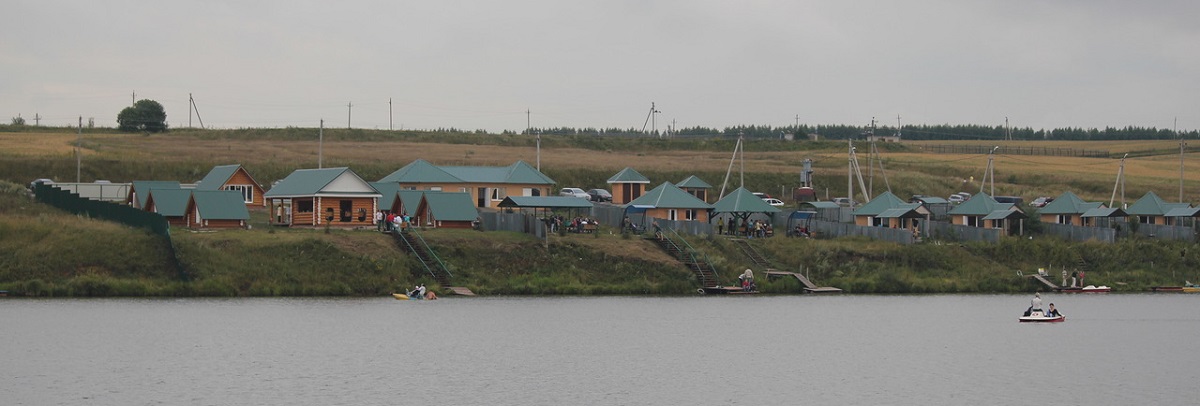 Перспективы развития производственной сферыПланируемые инвестиционные проекты в соответствии с проектом внесения изменений в схему территориального планирования Чувашской Республики:- строительство фабрики по производству грязезащитных покрытий с. Абашево ООО «Кросо» (2023 г.).Стратегией социально-экономического развития Чебоксарского района до 2035 годы, в соответствии с муниципальной программой «Экономическое развитие Чебоксарского района» (утвержденной Постановлением администрации Чебоксарского района от 04.03.2019 г. №199/1) предусмотрены следующие перспективные инвестиционные проекты:- развитие туризма в Абашевском сельском поселении (содержание в надлежащем порядке купели в честь Святого Пантелеймона, проведение традиционных "Абашевских чтений" с обрядом поклонения огню на Абашевских могильных курганах)  (стоимость проекта - 0,1 млн. руб., срок реализации 2019 - 2035 гг.);Жилищный фондОбщая площадь жилищного фонда Абашевского сельского поселения составляет 50,2 тыс. кв.м. Всего в поселении насчитывается 957 индивидуальных жилых дома и 83 квартир. Структура жилищного фонда сельского поселения представлена в таблице 5 (по сведениям, предоставленным администрацией сельского поселения).                                                                                          Таблица 5В деревнях идет процесс капитализации жилищного фонда – замена некапитальных деревянных домов на капитальные каменные,  также на территории поселения активно   идет строительство новых домов усадебного типа (что обусловлено расположением населенных пунктов в непосредственной близости от г. Чебоксары).Динамика строительства жилья на территории Абашевского сельского поселения представлена в таблице 6 (по сведениям, предоставленным администрацией сельского поселения).Таблица 6На расчетный период ожидается приток жителей сельского поселения, который обусловлен спросом на усадебные индивидуальные жилые дома. В связи с этим, на отдельных территориях сельского поселения планируется индивидуальная усадебная застройка. Дополнительными факторами, вызывающими повышенный спрос, являются относительно чистая экологическая среда и природно-рекреационный потенциал территории, транспортная доступность к городам и местам приложения труда. Благоустроенность жилого фонда Абашевского сельского поселения представлена в таблице 7 (%%).Таблица 7Перспективы развития жилищного строительстваПерспективное жилищное строительство Абашевского сельского поселения  обусловлено спросом на усадебные индивидуальные жилые дома и направленно на создание условий для развития массового строительства жилья, в том числе стандартного жилья, путем снятия административных барьеров на рынке жилищного строительства, содействия обеспечению жилищного строительства земельными участками и их инфраструктурному обустройству.Генеральным планом предусмотрено расширение границы населенного пункта д. Байсубаково за счет включения земельных участков из земель сельскохозяйственного назначения общей площадью 6,601 га по индивидуальное жилищное строительство.Также предусмотрено проектирование территорий для дальнейшего перспективного градостроительного освоения (в. Завражное – территория общей площадью 7,97 га., в д. Моштауши общей площадью 11,99 га., в д. Клычево общей площадью 8,62 га).Инженерная инфраструктураВодоснабжение Удельное среднесуточное водопотребление принято в соответствии с СП 31.13330.2021 «Водоснабжение». Наружные сети и сооружения» и составляет для муниципальных районов – 230 л/сут./чел. Прогнозное водопотребление в целом по Чебоксарскому району составит на 2040 г. – 14,4 тыс. м3/сут.Питьевой водой в Абашевском сельском поселении обеспечено все население. Централизованным водоснабжением охвачена большая часть застройки поселения , остальные производят забор воды из колодцев и домашних скважин. Отсутствует система очистки и обеззараживания воды. Удельный вес населения, пользующегося питьевой водой из источников централизованного водоснабжения составляет 95%, из децентрализованного – 5%. Водопроводные сети и сооружения имеют различную степень износа: водопроводы – 50-70%, водонапорные башни – 70-80%.   Основные характеристики системы водоснабжения сельского поселения представлены в таблице 8.Таблица 8Источником хозяйственно-питьевого централизованного водоснабжения на территории сельского поселения являются подземные воды из 13 артезианских источников. Источники централизованного водоснабжения относятся к подземным, водоочистке не подвергаются.Общая протяженность уличных водопроводных сетей 20,2 км.Централизованные системы водоснабжения сельского поселения обеспечивают потребителей следующими видами водоснабжения:- хозяйственно-питьевые нужды;- производственные нужды промышленных предприятий.Качество воды соответствует требованиям СанПиН 1.2.3685-21 «Гигиенические нормативы и требования к обеспечению безопасности и (или) безвредности для человека факторов среды обитания».Ни один из источников водоснабжения сельского поселения в настоящее время не оборудован приборами учета воды. Отсутствие данных по фактическому отпуску воды не позволяет оценить фактические потери воды в системах централизованного водоснабжения сельского поселения при ее производстве и транспортировке.Сети и сооружения требуют проведения реконструкции на наиболее изношенных участках.Нормативы потребления коммунальных услуг по холодному и горячему водоснабжению, водоотведению в жилых помещениях утверждены постановлением Кабинета Министров Чувашской Республики от 04.09.2012 №370 «Об утверждении нормативов потребления коммунальных услуг по холодному и горячему водоснабжению, водоотведению и об особенностях расчета размера платы за коммунальную услугу по отоплению на территории Чувашской Республики».Проектные мероприятия по развитию водоснабжения:Проектом Генерального плана даны предложения по размещению на территории сельского поселения следующих социально-значимых объектов местного значения:- строительство водонапорных башен в д. Завражное;- строительство водонапорных башен в д. Байсубаково.ВодоотведениеУдельное среднесуточное водоотведение бытовых сточных вод в соответствии с СП 32.13330.2018 «Канализация. Наружные сети и сооружения» принимается равным удельному среднесуточному водопотреблению и составляет для муниципальных районов – 230 л/сут./чел. Таким образом, прогнозный объем сточных вод в целом по Чебоксарскому району составит на 2040 г. – 14,4 тыс. м3/сут.На территории Абашевского сельского поселения централизованная система водоотведения имеется от многоквартирных домов и Абашевской СОШ. В индивидуальных жилых домах отвод сточных вод осуществляется в выгребные ямы, надворные туалеты с последующим сбросом на рельеф. Канализационные сооружения полной биологической очистки (КОС) имеются только в с. Абашево, проектной мощностью 100 м3/сут. Очищенные сточные воды отводятся  в реку Рыкша. В составе очистного сооружения имеется канализационная сеть от социальных объектов и многоквартирных  жилых домов. В настоящее время КОС нуждаются в капитальном ремонте и реконструкции. Остальные населенные пункты не имеют канализационных сетей и очистных сооружений.Протяженность сетей канализации с. Абашево составляет .Канализационные стоки от садоводческих и дачных товариществ собираются в выгребные ямы.С целью повышения качественного уровня проживания населения и улучшения экологической обстановки на территории Абашевского сельского поселения необходимо предусмотреть строительство канализационных очистных сооружений, а также организацию сбора и транспортировки сточных вод для их очистки и утилизации.ЭлектроснабжениеЭлектроснабжение потребителей Абашевского сельского поселения осуществляется от электроподстанций, обслуживаемых Филиалом ПАО «Россети Волга» -«Чувашэнэрго». Организация, эксплуатирующая электросети - Северное производственное отделение. Электроснабжение д. Байсубаково и д. Эзеккасы осуществляется от опорной подстанции ПС 110 кВ Бройлерная, д. Моштауши и д. Клычево – от ПС 110 кВ Кугеси, д. Завражное и с. Абашево – от ПС 110 кВ Луч. По поселению проходят: ВЛ 500 кВ Чебоксарская ГЭС – Нижегородская;ВЛ 220 кВ Чебоксарская ГЭС – Венец с отпайкой на ПС Абашево;ВЛ 220 кВ Чебоксарская ГЭС – Канаш I цепь;ВЛ 220 кВ Чебоксарская ГЭС – Канаш II цепь c отпайкой на ПС Абашево;Отпайка на ПС 220 кВ Абашево от ВЛ 220 кВ Чебоксарская ГЭС – Канаш II цепь;Отпайка на ПС 220 кВ Абашево от ВЛ 220 кВ Чебоксарская ГЭС – Венец;ВЛ 110 кВ Чебоксарская ТЭЦ-2 - Катраси участок Чебоксарская ТЭЦ-2 - Луч с отпайкой на ПС Светлая (ВЛ 110 кВ ТЭЦ-2 - Катраси участок ТЭЦ-2 - Луч);ВЛ 110 кВ Новочебоксарская ТЭЦ-3 - Катраси участок Катраси - Новая (ВЛ 110 кВ ТЭЦ-3 - Катраси участок Катраси - Новая); ВЛ 10 кВ № 8 "Тренькасы-2" от подстанции 110/10 кВ "Луч";ВЛ 10 кВ № 205 КРС-2 от подстанции Кугесьская 110/10 кВ;ВЛ 10 кВ №107 Икково от распределительной станции 110/10 кВ Кугесьская;ВЛ 10 кВ № 8 "Байсубаково" от распределительной станции 110/10 кВ "Бройлерная";ВЛ-10 кВ №205 ПС Кугесинская КРС-II;ВЛ-10 кВ №205 «КРС-II» от подстанции «Кугесьская».На территории сельского поселения расположена ПС 220 кВ Чебоксарская (ПС 220 кВ Абашево), обслуживаемая Филиалом ПАО «ФСК ЕЭС» – МЭС Волги.Характеристики ПС 220 кВ Чебоксарская (ПС 220 кВ Абашево) представлены в таблице 9.Таблица 9Всего в поселении 24 трансформаторных подстанций. Распределение электроэнергии между потребителями сельского поселения осуществляется на напряжении 0,4 кВ.Основное оборудование подстанций находится в удовлетворительном состоянии. Трассы ВЛ в удовлетворительном состоянии, опоры железобетонные. Существующая схема высоковольтных электрических сетей обеспечивает надежное  электроснабжение поселения. Проектное предложение, для электроснабжения сельского поселения должна быть разработана отдельная схема электроснабжения на основе Схемы перспективного развития электрических сетей Чувашской Республики с учетом анализа роста перспективных электрических нагрузок.Мероприятиями по развитию системы электроснабжения сельского поселения станут: - реконструкция существующего наружного освещения улиц и проездов;- внедрение современного электроосветительного оборудования, обеспечивающего экономию электрической энергии.Проектные мероприятия по развитию электроснабжения:Проектом Генерального плана даны предложения по размещению на территории сельского поселения следующих социально-значимых объектов местного значения:- строительство ТП в д. Завражное.ГазоснабжениеЧувашская Республика занимает лидирующее положение в Приволжском федеральном округе по плотности магистральных газопроводов и газопроводов-отводов. Ее территорию пересекают 11 ниток магистральных газопроводов общей протяженностью в границах Республики 1292,3 км, что создало благоприятные условия для газификации населенных пунктов.По территории Абашевского сельского поселения проходят 5 веток магистральных газопроводов:- Пермь-Казань-Горький-1;- Пермь-Казань-Горький-2;- Казань-Горький;- Ямбург-Тула-1;- Ямбург-Тула-2.В настоящее время природный газ доведен практически до каждого населенного пункта Чувашской Республики. Суммарно, на территории всей республики остаются негазифицированными 114 населенных пунктов. Уровень газификации природным газом в Чувашской Республике на 01.01.2020 составляет 91,4%.Газоснабжение потребителей Абашевского поселения осуществляется природным и сжиженным газом. Природный газ подается  по отводу  от магистральной трассы Казань-Горький до ГРС Ямбарусово, далее до Абашевского сельского поселения. Протяженность газопроводной  сети на территории сельского поселения .Снабжение природным и  сжиженным газом потребителей в Абашевском сельском поселении осуществляет ООО «Газпром межрегионгаз Чебоксары», природным газом  пользуется население 6 населённых пунктов.Источниками газопотребления являются население, предприятия торговли,  коммунально-бытовые учреждения и предприятия, котельные и бытовые печи и  сельскохозяйственные  предприятия.Существующая схема газоснабжения является трехступенчатой и состоит из следующих элементов:- сети низкого давления (до 0,005 Мпа); среднего давления (0,005-0,3 Мпа включительно); высокого давления (1кат. 0,6 -1,2 Мпа, 2кат. 0,3 – 0,6 Мпа;- головных газораспределительных пунктов;- газораспределительных пунктов (ГРП, ШРП), расположенных на территории Абашевского сельского поселения.Использование во всех отраслях хозяйства природного газа улучшает условия проживания населения, позволяет использовать газ как топливо для котельных, значительно снижает расходы тепло - и электроснабжение.В системе газоснабжения  сельского поселения, можно выделить следующие основные задачи:- подключение к газораспределительной системе  объектов нового строительства;- обеспечение надежности газоснабжения потребителей;- своевременная перекладка газовых сетей и замена оборудования;- повышение уровня обеспеченности приборным учетом потребителей в жилищном фонде.Мероприятия по газификации предусматривают повышение уровня обеспеченности приборным учетом потребителей в жилищном фонде. Оказать содействие в подключении домовладений  к газораспределительным сетям.Проектные мероприятия по развитию газоснабжения:В соответствии со Схемой территориального планирования Российской Федерации в области федерального транспорта (в части трубопроводного транспорта), утвержденной распоряжением Правительства Российской Федерации от 06.05.2015 № 816-р (ред. от 10.02.2022 № 220-р), на территории Чувашской Республики предусмотрено строительство магистрального газопровода «Ухта – Чебоксары. I нитка» (на территории Чувашской Республики: Мариинско-Посадский район, сельское поселение Приволжское, сельское поселение Сутчевское, сельское поселение Шоршелское, сельское поселение Большешигаевское; Чебоксарский район, сельское поселение Атлашевское, сельское поселение Шинерпосинское, сельское поселение Абашевское). Газопровод «Ухта – Чебоксары. I нитка» станет частью Единой системы газоснабжения. Газопровод будет сооружен для транспортировки газа с месторождений потребителям Приволжского и Северо-Западного федеральных округов, а также для экспортных поставок. Проектный среднегодовой объем транспортировки по газопроводу «Ухта – Чебоксары. I нитка» составит 37 млрд. куб. м. Общая протяженность газопровода – 920 км, планируемый диаметр труб – 1420 мм, проектное давление в газопроводе – 9,81 МПа.Также проектом Генерального плана даны предложения по размещению на территории сельского поселения следующих социально-значимых объектов местного значения:- строительство ГРП в д. Эзеккасы.ТеплоснабжениеВ Абашевском сельском поселении теплоснабжение социально-значимых объектов осуществляется в основном от отдельно стоящих и встроено-пристроенных котельных. В качестве топлива используется в основном газ. Теплоснабжение осуществляется природным газом. Необходимо повышение энергоэффективности существующих котлов путем применения мероприятий по энергосбережению в теплоснабжении.Теплоснабжение индивидуальной жилой застройки, а также объектов общественно-делового назначения осуществляется от индивидуальных газовых котлов, теплоснабжение Абашевской СОШ осуществляется от отдельно стоящей котельной. Анализ существующей системы теплоснабжения выявил, что данная система является оптимальным вариантом для населенных пунктов Абашевского сельского поселенияОбъекты информатики и связиСельское поселение обеспечено услугами связи посредством почтовых отделений:
№ 429507, расположенного в с. Икково, ул. Школьная, д. 1а, № 429512, расположенного в д. Новые Тренькасы, ул. Молодежная, д. 10а.Населенные пункты поселения находятся в зоне цифрового эфирного наземного вещания. Территория поселения закольцована оптоволоконным каналом связи и полностью покрыта сетями мобильной связи и мобильного интернета.Транспортная инфраструктураОснову транспортной сети Абашевского сельского поселения составляют автомобильные дороги общего пользования муниципального значения:- федерального значения М-7 «Волга»;- муниципального значения «Волга» – Абашево;- муниципального значения «Волга» – Байсубаково – Эзеккасы - муниципального значения Моштауши – Клычево – Завражное.Железнодорожным транспортом население поселения пользуются через железнодорожные вокзалы в Чебоксарах и Канаше, водным и воздушным транспортом посредством речного вокзала и аэропорта Чебоксарской агломерации.В настоящее время транспортные потребности жителей и организаций на территории сельского поселения реализуются средствами автомобильных дорог.Оценка транспортного спроса включает в себя процесс анализа передвижения населения к объектам тяготения, размещенным в различных зонах территории населенных пунктов.В основе оценки транспортного спроса на объекты тяготения лежат потребности населения в передвижении. Можно выделить основные группы объектов тяготения:- объекты социальной сферы;- объекты культурной и спортивной сферы;- объект школьного образования;- объекты трудовой занятости населения.Потребность внутрипоселковых перемещений населения реализуется с использованием личного автотранспорта либо в пешем порядке. Межселенные перемещения осуществляются с использованием маршрутного транспорта, такси. Уровень автомобилизации по Чебоксарскому муниципальному району составляет 228 легковых автомобиля на 1000 жителей (в целом по Чувашской Республике - 210 легковых автомобилей на 1000 жителей). Доставка к объектам трудовой занятости населения внутри и за пределы сельского поселения осуществляется преимущественно автотранспортом предприятий.Сельское поселение связано с районным центром – п. Кугеси и столицей республики – 
г. Чебоксары дорогой с твердым покрытием.Сведения о протяженности и виде покрытия проезжей части улиц и дорог в населенных пунктах Абашевского сельского поселения представлены в таблице 10.Таблица 10В настоящее время одной из причин, сдерживающих социально-экономическое развитие  сельского поселения является неудовлетворительное состояние (несоответствие нормативным требованиям более чем 62 процентов протяженности дорожной сети) и недостаточный уровень развития существующей сети автомобильных дорог общего пользования районного значения. Значительная часть автомобильных дорог общего пользования районного значения имеет высокую степень износа. Протяженность автомобильных дорог общего пользования в Абашевском сельском поселении составляет 39,8 км, в том числе улично-дорожная сеть населенных пунктов поселения – 27,31 км.Улично-дорожная сеть в Абашевском сельском поселении в увязке с планировочной структурой  обеспечивает транспортные связи  всех  его деревень и сел как между собой, так и с соседними  поселениями республики.  Значительную роль здесь выполняет  федеральная автомобильная дорога М7 «Волга», проходящая  через Абашевское поселение из Цивильского района на северо-запад Чебоксарского района (протяженность по поселению 6,4км).По территории поселения  по автомобильной дороге М-7»Волга»  проходят несколько пригородных и междугородних автобусных маршрутов. Четыре поселения:  с.Абашево,  д.Эзеккасы,  д.Байсубаково  и  д.Моштауши охвачены транзитными автобусными остановками (без заезда в населенные пункты), расположенными прямо на трассе дороги.Полные затраты времени на сообщение населенных пунктов поселения с с. Абашево не превышают 60 мин, что говорит о нормальной транспортной доступности административного центра.В течение длительного периода темпы износа автомобильных дорог Чебоксарского района Чувашской Республики были выше темпов восстановления и развития. Ускоренный износ этих автомобильных дорог был обусловлен высокими темпами роста парка автотранспортных средств и интенсивности движения на опорной сети автомобильных дорог общего пользования, а также увеличением в составе автотранспортных потоков доли большегрузных автомобилей.В Стратегии социально-экономического развития Чебоксарского района Чувашской Республики до 2035 года одна из стратегических задач направленных на рост конкурентоспособности экономики, развитие отраслей наукоемкой экономики и создание высокотехнологичных производств - это развитие транспортной инфраструктуры. На территории Чебоксарского муниципального района, в том числе и Абашевского сельского поселения к 2035 году планируется:- увеличение объема ремонта автомобильных дорог общего пользования регионального и межмуниципального значения в 2 раза;- снижение доли протяженности автомобильных дорог общего пользования регионального и межмуниципального значения, не отвечающих нормативным требованиям, в общей протяженности автомобильных дорог общего пользования регионального и межмуниципального значения с 62 процентов в 2016 году до 35,3 процента;- в 2024 г. снижение смертности в результате дорожно-транспортных происшествий в 3,5 раза по сравнению с 2017 годом - до уровня, не превышающего 4 человек на 100 тыс. населения (к 2030 году - стремление к нулевому уровню смертности);- увеличение объема ремонта автомобильных дорог общего пользования регионального и межмуниципального значения в 2 раза;- увеличение срока службы дорожных одежд на 20 процентов на основе применения новых прогрессивных технологий строительства и ремонта автомобильных дорог, долговечных дорожно-строительных материалов и других инноваций.В 2021 году в рамках национального проекта «Безопасные и качественные автомобильные дороги» на территории Абашевского сельского поселения были отремонтированы автомобильные дороги «Волга – Абашево», «Моштауши – Клычево – Завражное»Проектные мероприятия по развитию транспортной инфраструктуры:В соответствии с Транспортной стратегией Российской Федерации на период до 2030 года с прогнозом на период до 2035 года, утвержденной распоряжением Правительства Российской Федерации от 27.11.2021 № 3363-р, Схемой территориального планирования Российской Федерации в области федерального транспорта (железнодорожного, воздушного, морского, внутреннего водного транспорта) и автомобильных дорог федерального значения, утвержденной распоряжением Правительством Российской Федерации от 19.03.2013№ 384-р, Генеральной схемой развития сети железных дорог ОАО «РЖД» до 2020 и 2025 годов в региональном разрезе, утвержденной протоколом заседания правления ОАО «РЖД» от 08.07.2016 № 23, на территории Чувашской Республики предусматривается строительство новой высокоскоростной железнодорожной магистрали Москва – Казань – Екатеринбург со строительством станции Чебоксары ВСМ и обгонного пункта Полянки ВСМ.Высокоскоростная железнодорожная магистраль – выделенная (специализированная) вновь построенная железнодорожная линия, на которой на всей длине или на отдельных ее участках осуществляется высокоскоростное железнодорожное движение со скоростью свыше 200 км.Трасса ВСМ-2 на участке Москва – Нижний Новгород – Казань протяженностью 770 км пролегает по территории семи субъектов Российской Федерации: города Москвы, Московской, Владимирской, Нижегородской областей, Чувашской Республики (в том числе и на территории Абашевского сельского поселения), Республики Марий Эл, Республики Татарстан.Схемой территориального планирования Российской Федерации в области федерального транспорта (железнодорожного, воздушного, морского, внутреннего водного транспорта) и автомобильных дорог федерального значения, утвержденной Распоряжением Правительством Российской Федерации от 19 марта 2013 года № 384-р предусматривается реконструкция автомобильной дороги М-7 «Волга» Москва – Владимир – Нижний Новгород – Казань – Уфа  в Чувашской Республики (в том числе и на территории Абашевского сельского поселения):- реконструкция участка км 15+300 - км 1331+953 протяженностью 1316,6 км, категория IБ (на территории Чувашской Республики участок км 573+790 - км 735+660). Социальное и культурно-бытовое обслуживание населенияСоциальная инфраструктура – система необходимых для жизнеобеспечения человека материальных объектов (зданий, сооружений) и коммуникаций населенного пункта, а также предприятий, учреждений и организаций, оказывающих социальные услуги населению, органов управления и кадров, деятельность которых направлена на удовлетворение общественных потребностей граждан соответственно установленным показателям качества жизни.На территории сельского поселения  имеются следующие объекты социального и культурно-бытового обслуживания населения.Таблица 11Обеспеченность населения сельского поселения образовательными организациями, учреждениями культуры в Абашевском сельском поселении близкая к нормативной.Необходимость строительства новых объектов социальной инфраструктуры  обусловлена следующими причинами:- стабильный рост численности постоянного населения поселения за счет положительной миграции  населения столицы республики; - существующая сеть организаций социальной инфраструктуры не соответствует нормативам минимальной  обеспеченности; - сильный износ зданий и сооружений объектов социальной инфраструктуры.Обеспечением товарами повседневного спроса заняты 3 сельских магазина Ишлейского Райпо и торговые точки индивидуальных предпринимателей. В соответствии с Комплексной программой социально-экономического развития Чебоксарского района на 2020-2025 годы  были реализованы проекты:- строительство объекта "Котлы наружного размещения детского сада МБДОУ "Абашевский детский сад "Хевел".В течение 2021 года в рамках участия в федеральном проекте «Современная школа» в сфере образования Чебоксарского района:- проведен капитальный ремонт МБОУ «Абашевская СОШ»;- установлены котлы наружного размещения в МБДОУ «Абашевский детский сад «Хевел».Проектные мероприятия по развитию социальной инфраструктурыВ рамках участия в федеральном проекте «Современная школа» в сфере образования Чебоксарского района на 2022 г. запланированы:- открытие центра цифрового и гуманитарного профиля «Точка роста» в МБОУ «Абашевская СОШ».Стратегией социально-экономического развития Чебоксарского района до 2035 годы, в соответствии с муниципальной программой «Экономическое развитие Чебоксарского района» (утвержденной Постановлением администрации Чебоксарского района от 04.03.2019 г. №199/1) предусмотрены следующие перспективные инвестиционные проекты:- реконструкция МБДОУ д/с "Хевел" (стоимость проекта – 5 млн. руб., срок реализации 2020 - 2035 гг.);- строительство клуба в д. Байсубаково (стоимость проекта – 10 млн. руб., срок реализации 2020 - 2030 гг.);- строительство клуба в д. Клычево (стоимость проекта - 10 млн. руб., срок реализации 2020 - 2030 гг.)- строительство музея им. Шумилова д. Моштауши, площадью 100 кв. м (стоимость проекта – 5 млн. руб., срок реализации 2019 - 2026 гг.);- развитие туризма в Абашевском сельском поселении (содержание в надлежащем порядке купели в честь Святого Пантелеймона, проведение традиционных "Абашевских чтений" с обрядом поклонения огню на Абашевских могильных курганах)  (стоимость проекта - 0,1 млн. руб., срок реализации 2019 - 2035 гг.);- восстановление церкви Казанской иконы Божией Матери и Николая Чудотворца в с. Абашево (стоимость проекта - 50 млн. руб., срок реализации 2020 - 2035 гг.);- реконструкция стадиона в с. Абашево (срок реализации 2020 - 2035 гг.).Проектом Генерального плана даны предложения по размещению на территории сельского поселения следующих социально-значимых объектов местного значения:- строительство магазина продовольственных товаров и товаров повседневного спроса в д. Завражное;- строительство объектов придорожного сервиса (гостиница, магазин, автозаправка, автомастерская, парковка для автомобилей).Особо охраняемые природные территории (ООПТ)В границах Абашевского сельского поселения расположены особо охраняемые природные территории (ООПТ) местного значения:- Абашевский заказник для степных сурков (№ М-ППМ-011) площадью 205 га биологического профиля. ООПТ образована на основании Решения Собрания депутатов Чебоксарского района Чувашской Республики от 26.07.2001 №11-05 «О создании Абашевского заказника для степных сурков» с целью увеличения популяции степных сурков.Охрана объектов культурного наследияНа территории Абашевского сельского поселения расположены охраняемые объекты культурного наследия федерального и регионального значения (таблица 12)Таблица 12Минерально-сырьевые ресурсыВ границах Абашевского сельского поселения находятся следующие разведанные месторождения минерального сырья:- Завражное (глины керамзитовые);- Абашевское (кирпичное сырье: глины и суглинки).2. ОБОСНОВАНИЕ  ВЫБРАННОГО   ВАРИАНТА  РАЗМЕЩЕНИЯ  ОБЪЕКТОВ     МЕСТНОГО ЗНАЧЕНИЯ АБАШЕВСКОГО СЕЛЬСКОГО ПОСЕЛЕНИЯ2.1. Утвержденные документами территориального планирования Российской Федерации, документами территориального планирования Чувашской Республики сведения о видах, назначении и наименованиях планируемых для размещения на территории сельского поселения объектов федерального значения, объектов регионального значения.В соответствии с Транспортной стратегией Российской Федерации на период до 2030 года с прогнозом на период до 2035 года, утвержденной распоряжением Правительства Российской Федерации от 27.11.2021 № 3363-р, Схемой территориального планирования Российской Федерации в области федерального транспорта (железнодорожного, воздушного, морского, внутреннего водного транспорта) и автомобильных дорог федерального значения, утвержденной распоряжением Правительством Российской Федерации от 19.03.2013№ 384-р, Генеральной схемой развития сети железных дорог ОАО «РЖД» до 2020 и 2025 годов в региональном разрезе, утвержденной протоколом заседания правления ОАО «РЖД» от 08.07.2016 № 23, на территории Чувашской Республики предусматривается строительство новой высокоскоростной железнодорожной магистрали Москва – Казань – Екатеринбург со строительством станции Чебоксары ВСМ и обгонного пункта Полянки ВСМ.Высокоскоростная железнодорожная магистраль – выделенная (специализированная) вновь построенная железнодорожная линия, на которой на всей длине или на отдельных ее участках осуществляется высокоскоростное железнодорожное движение со скоростью свыше 200 км.Трасса ВСМ-2 на участке Москва – Нижний Новгород – Казань протяженностью 770 км пролегает по территории семи субъектов Российской Федерации: города Москвы, Московской, Владимирской, Нижегородской областей, Чувашской Республики (в том числе и на территории Абашевского сельского поселения), Республики Марий Эл, Республики Татарстан.Схемой территориального планирования Российской Федерации в области федерального транспорта (железнодорожного, воздушного, морского, внутреннего водного транспорта) и автомобильных дорог федерального значения, утвержденной Распоряжением Правительством Российской Федерации от 19 марта 2013 года № 384-р предусматривается реконструкция автомобильной дороги М-7 «Волга» Москва – Владимир – Нижний Новгород – Казань – Уфа  в Чувашской Республики (в том числе и на территории Абашевского сельского поселения):- реконструкция участка км 15+300 - км 1331+953 протяженностью 1316,6 км, категория IБ (на территории Чувашской Республики участок км 573+790 - км 735+660). В соответствии со Схемой территориального планирования Российской Федерации в области федерального транспорта (в части трубопроводного транспорта), утвержденной распоряжением Правительства Российской Федерации от 06.05.2015 № 816-р (ред. от 10.02.2022 № 220-р), на территории Чувашской Республики предусмотрено строительство магистрального газопровода «Ухта – Чебоксары. I нитка» (на территории Чувашской Республики: Мариинско-Посадский район, сельское поселение Приволжское, сельское поселение Сутчевское, сельское поселение Шоршелское, сельское поселение Большешигаевское; Чебоксарский район, сельское поселение Атлашевское, сельское поселение Шинерпосинское, сельское поселение Абашевское). Газопровод «Ухта – Чебоксары. I нитка» станет частью Единой системы газоснабжения. Газопровод будет сооружен для транспортировки газа с месторождений потребителям Приволжского и Северо-Западного федеральных округов, а также для экспортных поставок. Проектный среднегодовой объем транспортировки по газопроводу «Ухта – Чебоксары. I нитка» составит 37 млрд. куб. м. Общая протяженность газопровода – 920 км, планируемый диаметр труб – 1420 мм, проектное давление в газопроводе – 9,81 МПа.В настоящий момент на территории Чувашской Республики действует Схема территориального планирования Чувашской Республики, утвержденная постановлением Кабинета Министров Чувашской республики от 25.12.2017 № 522.Проектом внесения изменений в схему территориального планирования Республики Чувашия, утвержденной постановлением Кабинета Министров Чувашской Республики от 25.12.2017 № 522, на территории сельского поселения запланировано:- строительство фабрики по производству грязезащитных покрытий с. Абашево ООО «Кросо» (2023 г.).2.2. Утвержденные документами территориального планирования муниципального района сведения о видах, назначении и наименованиях планируемых для размещения на территории сельского поселения объектов местного значения.Документом территориального планирования муниципального района является Схема территориального планирования Чебоксарского района, утвержденная решением Собрания депутатов Чебоксарского района от 06.05.2004. Одна из стратегических задач района – выявление и оценка природного и экономического потенциала территории и условий наиболее полной и эффективной его реализации. В целях реализация проекта «Схема территориального планирования Чебоксарского района Чувашской Республики», который позволит обеспечить эффективное комплексное использование природных, сельскохозяйственных, рекреационных и других ресурсов, устойчивое развитие территории района, решение важных социально-экономических и инженерных проблем, способствующих повышению качества жизни населения, приняты:- Комплексная муниципальная программа социально-экономического развития Чебоксарского района Чувашской Республики на 2020 - 2025 годы, утвержденная постановлением администрации  Чебоксарского района Чувашской Республики от 29.04.2021 № 488;- Стратегия социально-экономического развития Чебоксарского района Чувашской Республики до 2035 года, утвержденная решением Собрания депутатов Чебоксарского района от 22.02.2019 N 34-03.В соответствии со Стратегией социально-экономического развития Чебоксарского района Чувашской Республики до 2035 года на территории сельского поселения запланированы перспективные проекты муниципального значения (в рамках муниципальной программы «Экономическое развитие Чебоксарского района» (утвержденной Постановлением администрации Чебоксарского района от 04.03.2019 г. №199/1)):- развитие туризма в Абашевском сельском поселении (содержание в надлежащем порядке купели в честь Святого Пантелеймона, проведение традиционных "Абашевских чтений" с обрядом поклонения огню на Абашевских могильных курганах)  (стоимость проекта - 0,1 млн. руб., срок реализации 2019 - 2035 гг.);- реконструкция МБДОУ д/с "Хевел" (стоимость проекта – 5 млн. руб., срок реализации 2020 - 2035 гг.);- строительство клуба в д. Байсубаково (стоимость проекта – 10 млн. руб., срок реализации 2020 - 2030 гг.);- строительство клуба в д. Клычево (стоимость проекта - 10 млн. руб., срок реализации 2020 - 2030 гг.)- строительство музея им. Шумилова д. Моштауши, площадью 100 кв. м (стоимость проекта – 5 млн. руб., срок реализации 2019 - 2026 гг.);- восстановление церкви Казанской иконы Божией Матери и Николая Чудотворца в с. Абашево (стоимость проекта - 50 млн. руб., срок реализации 2020 - 2035 гг.);- реконструкция стадиона в с. Абашево (срок реализации 2020 - 2035 гг.).2.3. Предложения по изменению границ населенных пунктовГенеральным планом предусмотрено расширение границы населенного пункта Абашевского сельского поселения д. Байсубаково за счет включения земельных участков общей площадью 6,6010 га из категории земель сельскохозяйственного назначения.Таблица 13Исключение земельных участков из границ населенных пунктов Абашевского сельского не предусматривается.Также проектом Генерального плана не предусмотрено увеличение площади населенных пунктов за счет земель лесного фонда.Генеральным планом предусмотрено проектирование территорий для дальнейшего перспективного градостроительного освоения (в. Завражное – территория общей площадью 7,97 га., в д. Моштауши общей площадью 11,99 га., в д. Клычево общей площадью 8,62 га).3. ХАРАКТИРИСТИКИ ЗОН С ОСОБЫМИ УСЛОВИЯМИ ИСПОЛЬЗОВАНИЯ ТЕРРИТОРИЙ, УСТАНАВЛИВАЕМЫХ В СВЯЗИ С РАЗМЕЩЕНИЕМ ОБЪЕКТОВ МЕСТНОГО ЗНАЧЕНИЯ СЕЛЬСКОГО ПОСЕЛЕНИЯВ связи с размещением объектов местного значения устанавливаются зоны с особыми условиями использования территории – санитарно-защитные зоны, охранные зоны инженерных коммуникаций, зоны санитарной охраны источников питьевого хозяйственно-бытового водоснабжения и водопроводов питьевого назначения.Установление таких зон требуется для планируемых к размещению или реконструкции:- автогазозаправочной станции;- водопроводов;- электроподстанции;- линий электропередачи.3.1. Санитарно-защитные зоныВ соответствии с  СанПиН 2.2.1/2.1.1.1200-03 «Санитарно-защитные зоны и санитарная классификация предприятий, сооружений и иных объектов» для объектов, являющихся источниками воздействия на среду обитания размеры и границы санитарно-защитной зоны определяются в проекте обоснования размера санитарно-защитной зоны. Границы санитарно-защитной зоны устанавливаются от источников химического, биологического и/или физического воздействия, либо от границы земельного участка, принадлежащего промышленному производству и объекту для ведения хозяйственной деятельности.Согласно СанПиН 2.2.1/2.1.1.1200-03 газозаправочная станция имеет V класс опасности. А значит санитарно-защитная (охранная) зона должна составлять 50 метров, т.е. от границы участка АГЗС должно быть не менее 50 м до границы территорий:- жилой застройки,- ландшафтно-рекреационных зон,- зон отдыха и территорий курортов,- санаториев и домов отдыха,- стационарных лечебно-профилактических учреждений,- территорий садоводческих товариществ и коттеджной застройки,- коллективных или индивидуальных дачных и садово-огородных участков.3.2. Охранные зоны инженерных коммуникаций Охранные зоны для объектов электроснабжения установлены в соответствии с Постановлением Правительства РФ от 24.02.2009 г. № 160 «О порядке установления охранных зон объектов электросетевого хозяйства и особых условий использования земельных участков, расположенных в границах таких зон» и составляют: - вдоль воздушных линий электропередачи – в виде части поверхности участка земли и воздушного пространства (на высоту, соответствующую высоте опор воздушных линий электропередачи), ограниченной параллельными вертикальными плоскостями, отстоящими по обе стороны линии электропередачи от крайних проводов при неотклоненном их положении, на расстоянии: - 10 метров – для линий электропередачи 1-20 кВ; - 15 метров – для линий электропередачи 35 кВ;- 20 метров – для линий электропередачи 110 кВ; 25 метров – для линий электропередачи 220 кВ;- 30 метров – для линий электропередачи 500 кВ.- вдоль подземных кабельных линий – в виде части поверхности участка земли, расположенного под ней участка недр (на глубину, соответствующую глубине прокладки кабельных линий электропередачи), ограниченного параллельными вертикальными плоскостями, отстоящими по обе стороны линии электропередачи от крайних кабелей на расстоянии 1 метра (при прохождении кабельных линий напряжением до 1 кВ в городах под тротуарами – на 0,6 метра в сторону зданий и сооружений и на 1 метр в сторону проезжей части улицы);- вдоль подводных кабельных линий – в виде водного пространства от водной поверхности до дна, ограниченного вертикальными плоскостями, отстоящими по обе стороны линии от крайних кабелей на расстоянии 100 метров;- вдоль переходов воздушных линий электропередачи через водоемы (реки, каналы, озера и другие водные объекты) – в виде воздушного пространства над водной поверхностью водоемов (на высоту, соответствующую высоте опор воздушных линий электропередачи), ограниченного вертикальными плоскостями, отстоящими по обе стороны линии электропередачи от крайних проводов при неотклоненном их положении, для судоходных водоемов – на расстоянии 100 метров, для несудоходных водоемов – на расстоянии, предусмотренном для установления охранных зон вдоль воздушных линий электропередачи;Охранная зона электроподстанции ПС 220 кВ устанавливается вокруг станции в виде части поверхности участка земли и воздушного пространства (на высоту, соответствующую высоте наивысшей точки подстанции), ограниченной вертикальными плоскостями, отстоящими от всех сторон ограждения подстанции по периметру на расстоянии 25 м.3.3. Зоны санитарной охраны источников питьевого хозяйственно-бытового водоснабжения и водопроводов питьевого назначенияДля водозаборных скважин подземных вод зоны санитарной охраны источников организуются в составе трех поясов. Первый пояс (строгого режима) включает территорию расположения водозаборов, площадок всех водопроводных сооружений и водопроводящего канала. Первый пояс зоны санитарной охраны устанавливается в размере не менее 30 м от водозабора при использовании защищенных подземных вод и на расстоянии не менее 50 м при использовании недостаточно защищенных подземных вод. Второй и третий пояса (пояса ограничений) включают территорию, предназначенную для предупреждения загрязнения воды источников водоснабжения. Размеры поясов зон санитарной охраны устанавливаются соответствующим проектом на основе гидродинамических расчетов.Для водопроводных сооружений, расположенных вне территории водозабора, зоны санитарной охраны устанавливаются:1) от стен запасных и регулирующих емкостей, фильтров и контактных осветлителей не менее 30 м;2) от водонапорных башен — не менее 10 м;	3) от остальных помещений (отстойники, реагентное хозяйство, склад хлора, насосные станции и др.) не менее 15 м.Для водопроводов устанавливаются санитарно-защитные полосы от крайних линий водопровода:при отсутствии грунтовых вод – шириной не менее 10 м при диаметре водоводов до 1000 мм и не менее 20 м при диаметре более 1000 мм;при наличии грунтовых вод – не менее 50 м вне зависимости от диаметра водоводов.3.4. Придорожные полосы автомобильных дорог общего пользованияПридорожные полосы автомобильных дорог общего пользования устанавливаются в соответствии с Федеральным законом от 08.11.2007 №257-ФЗ (ред. от 15.04.2022) «Об автомобильных дорогах и о дорожной деятельности в Российской Федерации и о внесении изменений в отдельных законодательные акты Российской Федерации».Для автомобильных дорог, за исключением автомобильных дорог, расположенных в границах населенных пунктов, устанавливаются придорожные полосы. В зависимости от класса и (или) категории автомобильных дорог с учетом перспектив их развития ширина каждой придорожной полосы устанавливается в размере: 1) семидесяти пяти метров - для автомобильных дорог первой и второй категорий; 2) пятидесяти метров - для автомобильных дорог третьей и четвертой категорий; 3) двадцати пяти метров - для автомобильных дорог пятой категории; 4) ста метров - для подъездных дорог, соединяющих административные центры (столицы) субъектов Российской Федерации, города федерального значения с другими населенными пунктами, а также для участков автомобильных дорог общего пользования федерального значения, построенных для объездов городов с численностью населения до двухсот пятидесяти тысяч человек;  5) ста пятидесяти метров - для участков автомобильных дорог, построенных для объездов городов с численностью населения свыше двухсот пятидесяти тысяч человек. В соответствии с Распоряжением Федерального агентства от 1 декабря 2016 г. №2477-р, ширина придорожной полосы автомобильной дороги общего пользования федерального значения М-7 «Волга» Москва – Владимир – Нижний Новгород – Казань – Уфа  км 573+790 – км 735+660 в границах Ядринского, Моргаушского, Чебоксарского, Цивильского, Урмарского, Козловского районов Чувашской Республики составляет 75 метров, считая от границы полосы отвода с каждой стороны указанной автомобильной дороги, являющейся зоной с особым режимом использования земель.3.5. Охранные зоны для магистральных трубопроводов высокого давленияМагистральные газопроводы в зависимости от рабочего давления в трубопроводе подразделяют: класс I - при рабочем давлении свыше 2,5 до 10,0 МПа включительно; класс II - при рабочем давлении свыше 1,2 до 2,5 МПа включительно. Магистральные нефтепроводы и нефтепродуктопроводы в зависимости от диаметра трубопровода подразделяют на: Магистральные нефтепроводы: класс I - при номинальном диаметре свыше DN 1000 до DN 1200 включительно; класс II - то же, свыше DN 500 до DN 1000 включительно; класс III - то же, свыше DN 300 до DN 500 включительно; класс IV - DN 300 и менее. Магистральные нефтепродуктопроводы: класс II - при номинальном диаметре свыше DN 500 до DN 700 включительно; класс III - то же, свыше DN 300 до DN 500 включительно; класс IV - DN 300 и менее. Охранные зоны объектов магистральных газопроводов (далее - охранные зоны) устанавливаются: а) вдоль линейной части магистрального газопровода - в виде территории, ограниченной условными параллельными плоскостями, проходящими на расстоянии 25 метров от оси магистрального газопровода с каждой стороны; б) вдоль линейной части многониточного магистрального газопровода - в виде территории, ограниченной условными параллельными плоскостями, проходящими на расстоянии 25 метров от осей крайних ниток магистрального газопровода; в) вдоль подводных переходов магистральных газопроводов через водные преграды - в виде части водного объекта от поверхности до дна, ограниченной условными параллельными плоскостями, отстоящими от оси магистрального газопровода на 100 метров с каждой стороны; г) вдоль газопроводов, соединяющих объекты подземных хранилищ газа, - в виде территории, ограниченной условными параллельными плоскостями, проходящими на расстоянии 25 метров от осей газопроводов с каждой стороны; д) вокруг компрессорных станций, газоизмерительных станций, газораспределительных станций, узлов и пунктов редуцирования газа, станций охлаждения газа - в виде территории, ограниченной условной замкнутой линией, отстоящей от внешней границы указанных объектов на 100 метров с каждой стороны; е) вокруг наземных сооружений подземных хранилищ газа - в виде территории, ограниченной условной замкнутой линией, отстоящей от внешней границы указанных объектов на 100 метров с каждой стороны. Охранная зоны магистральных газопроводов «Ямбург-Тула-1», «Ямбург-Тула-2», «Пермь-Казань-Горький-1», «Пермь-Казань-Горький-2», «Казань-Горький» установлена по 25 м по обе стороны от оси любого магистрального газопровода и газопровода-отвода.Зона минимальных расстояний от магистральных газопроводов и газопроводов-отводов до населенных пунктов, предприятий, зданий и сооружений и т. д. устанавливается в соответствии со СНиП 2.05.06-85 в зависимости от класса и диаметра газопроводов:- магистральный газопровод Ямбург-Тула-1 – 350 м;- магистральный газопровод Ямбург-Тула-2 – 350 м;- магистральный газопровод «Пермь-Казань-Горький-1» - 300 м;- магистральный газопровод «Пермь-Казань-Горький-2» - 300 м;- магистральный газопровод «Казань-Горький» - 100 м;- лупинг магистрального газопровода «Казань-Горький» - 100 м;- технологическая перемычка «Процесс» - 250 м;- газопровод к газораспределительной станции «Новочебоксарск» - 100 м.3.6. Охранные зоны для газораспределительных сетейВ соответствии с Правилами охраны газораспределительных сетей, утвержденными постановлением правительства РФ от 20.11.2000 г № 878 (с изменениями на 17.05.2016) для газораспределительных сетей устанавливаются следующие охранные зоны:а) вдоль трасс наружных газопроводов - в виде территории, ограниченной условными линиями, проходящими на расстоянии 2 метров с каждой стороны газопровода;б) вдоль трасс подземных газопроводов из полиэтиленовых труб при использовании медного провода для обозначения трассы газопровода - в виде территории, ограниченной условными линиями, проходящими на расстоянии 3 метров от газопровода со стороны провода и 2 метров - с противоположной стороны;в) вокруг отдельно стоящих газорегуляторных пунктов - в виде территории, ограниченной замкнутой линией, проведенной на расстоянии 10 метров от границ этих объектов. Для газорегуляторных пунктов, пристроенных к зданиям, охранная зона не регламентируется;г) отсчет расстояний при определении охранных зон газопроводов производится от оси газопровода - для однониточных газопроводов и от осей крайних ниток газопроводов - для многониточных;д) вдоль подводных переходов газопроводов через судоходные и сплавные реки, озера, водохранилища, каналы - в виде участка водного пространства от водной поверхности до дна, заключенного между параллельными плоскостями, отстоящими на 100 м с каждой стороны газопровода;е) вдоль трасс межпоселковых газопроводов, проходящих по лесам и древесно-кустарниковой растительности, - в виде просек шириной 6 метров, по 3 метра с каждой стороны газопровода. Для надземных участков газопроводов расстояние от деревьев до трубопровода должно быть не менее высоты деревьев в течение всего срока эксплуатации газопровода.4. ПЕРЕЧЕНЬ ОСНОВНЫХ ФАКТОРОВ РИСКА ВОЗНИКНОВЕНИЯ ЧРЕЗВЫЧАЙНЫХ СИТУАЦИЙ ПРИРОДНОГО И ТЕХНОГЕННОГО ХАРАКТЕРАРаздел выполнен в соответствии с требованиями Градостроительного кодекса РФ 2004 года по состоянию на 26.01.2012, Федерального закона 123-ФЗ «Технический регламент о требованиях пожарной безопасности», СП 11.13130.2009 «Места дислокации подразделения пожарной охраны. Порядок и методика определения», РД 52.04.253-90 «Методика прогнозирования масштабов заражения сильнодействующими ядовитыми веществами при авариях (разрушениях) на химически опасных объектах и транспорте», СП 42.13330.2016 «Градостроительство. Планировка и застройка городских и сельских поселений». Анализ территории Абашевского сельского поселения с точки зрения вероятности возникновения техногенных и природных чрезвычайных ситуаций показал, что основными опасностями будут:1. Природные опасности:- Геологические (землетрясения, эрозия, оползни, карст);- Метеорологические (источниками такого рода ЧС могут послужить: сильный туман, сильный ветер, сильная метель, резкая оттепель в период таяния снега, очень сильный снег, сильный мороз, гололёдно-изморозевые отложения, а также длительная засуха);- Лесные пожары;- Гидрологические (подтопления).2.  Природно-техногенные опасности:- Аварии на системах жизнеобеспечения (в системах электроснабжения, газоснабжения, теплоснабжения, водоснабжения и канализации);- Аварии на транспорте (аварии (катастрофы) на автодорогах, перевозка опасных грузов, на трубопроводном транспорте (газопроводах, нефтепроводах);3. Биолого-социальные опасности (эпидемии, инфекционные и паразитарные заболевания, эпизоотическая обстановка).4. Террористическая угроза.4.1. Чрезвычайные ситуации (далее – ЧС) природного характераИсточником природной ЧС является опасное природное явление, т.е. событие природного происхождения или результат деятельности природных процессов, которые по своей интенсивности, масштабу распространения и продолжительности могут вызвать поражающее воздействие на людей, объекты экономики и окружающую природную среду. Чувашская Республика подвержена воздействию водной эрозии, оползней, карста, переработки берегов водохранилищ, наводнениям, градобитиям, природным пожарам, сильным ветрам, дождям, снегопадам, метелям, туманам. Чрезвычайные ситуации природного характера в республике обусловлены в основном сильными ветрами (43%), дождями (14%) и наводнениями (29%). В меньшей степени распространены природные опасности природных пожаров (7%) и сильными туманами (7%).В целом, факт глобального потепления климата и увеличения источников природных ЧС способен оказать влияние на метеорологическую обстановку как в целом по республике, так и на отдельно взятые муниципальные образования. Количество природных ЧС за последние годы значительно возросло. Анализируя данные предыдущего периода можно спрогнозировать, что количество природных ЧС в республике в перспективе будет колебаться от 1 до 3 ЧС муниципального и межмуниципального характера (количество пострадавших составит не более 15-30 человек, размер материального ущерба составит не более 50-70 млн. рублей) в год. Количество природных ЧС сохранится на уровне средних многолетних значений (1-2 ЧС за год). На территории Абашевского сельского поселения вероятность возникновения природных ЧС локального и муниципального уровней не большая.4.1.1. Опасные геологические процессыЗемлетрясенияЗемлетрясения по своим разрушительным последствиям, количеству человеческих жертв, материальному ущербу и деструктивному воздействию на окружающую среду занимают одно из первых мест среди других природных катастроф. Территория Чувашской Республики характеризуется относительно слабой сейсмичностью и редко возникающими здесь местными землетрясениями с интенсивностью до 6 баллов. В соответствии с СП 14.13330.2011 «Строительство в сейсмических районах» (актуализированная редакция СНиП 11-7-81*), утвержденная приказом Министерства регионального развития Российской Федерации (Минрегион России) от 27.12.2010 г. №779 и введенным в действие с 20 мая 2011 г., а также с учетом карт А, В и С общесейсмического районирования (ОСР-97РАН) на территории, Чувашской республики возможна сейсмическая активность с интенсивностью по шкале MSK-64:5 баллов – 10% в течении 50 лет,6 баллов – 5% в течении 50 лет,6 баллов – 1% в течении 50 лет.Предсказать время возникновения очередных подземных толчков, а тем более предотвратить их, пока невозможно. Однако разрушения и число человеческих жертв могут быть уменьшены путём проведения политики повышения уровня осведомлённости населения и федеральных органов власти о сейсмической угрозе. ОползниПрактически вся территория Чувашии, в том числе и Абашевское сельское поселение подвержено экзогенным геологическим процессам, среди которых выделяются своим быстродействием и интенсивностью оползни.Большинство рек Чувашской Республики относятся к свободно меандрирующим. Русла рек подмывают берега и вплотную приближаются к жилым домам с хозяйственными постройками и приусадебными участками. Что в перспективе приводит к разрушению жилых построек и уменьшению размеров сельхозугодий.Данное явление на территории республики относится к умеренно опасным природным процессам, поражая не более 9% всей территории Чувашии. Максимальный объем оползня составляет до 10 тыс куб. метров, что приводит к разрушению единичных зданий.Наиболее значительные проявления оползневых процессов умеренной активности отмечены в Абашевском сельском поселении по бортам речных долин р. Рыкша, р. Шинер.ЭрозияДля большей части территории республики характерна высокая степень опасности овражной эрозии. В настоящее время процессы возникновения и развития новых оврагов, а также удлинения современной овражной сети распространены на большой территории Чувашии. Основными причинами водной эрозии являются:- сильно расчлененный и глубоко изрезанный характер рельефа;- слабая противоэрозионная устойчивость распыленных слабоструктурных дерново-подзолистых и серых лесных почв;- неравномерное выпадение осадков летом;- скоротечная весна с бурным снеготаянием;- недостаточная облесенность сильноовражных районов;- большая распаханность территории;- несоблюдение противоэрозионных агротехнических мероприятий при обработке почв.Эрозионные процессы можно приостановить и в первую очередь, за счет создания защитных и противоэрозионных лесных насаждений на землях сельскохозяйственного назначения.Мероприятия, осуществляемые за счет текущих расходов, предусматривают:- лесовосстановление и лесоразведение (посев, посадка леса, восстановление дубрав, содействие естественному возобновлению, заготовка семян лесных растений, выращивание стандартного посадочного материала, повышение плодородия почв в лесных питомниках, ввод молодняков в категорию ценных древесных насаждений, создание объектов единого генетико-селекционного комплекса);- уход за лесными культурами, рубки ухода в молодняках и за лесом;- противопожарное обустройство территории лесного фонда (противопожарные барьеры, защитные минерализованные полосы, разрывы и др.);- защита леса от вредителей и болезней, лесопатологические обследования, выборочные санитарные рубки.- улучшение качественного состава будущих лесов за счет создания лесных культур, из них посадочным материалом из семян с улучшенными наследственными свойствами;- охрану лесов от пожаров и защиту их от вредителей и болезней;- проведение лесопатологических обследований лесных насаждений на площади 32 тыс. га;- создание системы мониторинга лесных ресурсов с использованием наземных средств и проведение лесоустройства;- создание единой информационной базы данных о лесопатологической обстановке в лесах и санитарном состоянии лесов;- сокращение убытков лесного хозяйства от пожаров, вредителей и болезней леса, улучшение санитарного состояния лесов;- рациональное неистощительное использование лесных ресурсов, повышение их экологического потенциала.4.1.2. Метеорологические опасные явления. Климатические экстремумыКлиматические экстремумы – экстремально высокие и низкие температуры, сильные метели, интенсивные осадки и высокие снегозапасы – это предпосылки возникновения климатически обусловленных опасных ситуаций. На территории Абашевского сельского поселения встречаются практически все опасные метеорологические процессы и явления характерные для России: сильные дожди и ветры, интенсивные снегопады и метели, грозы, градобития, экстремальные температуры воздуха, засухи, туманы, гололедно-изморозевые явления и др. В различных районах республики они имеют разную повторяемость и интенсивность проявления.Наиболее вероятно возникновение ЧС природного характера, связанных с опасными метеорологическими явлениями. Источниками такого рода ЧС могут послужить: сильный туман, сильный ветер, сильная метель, резкая оттепель в период таяния снега, очень сильный снег, сильный мороз, гололёдно-изморозевые отложения, а также длительная засуха. В результате возможных перепадов температур в осенне-зимний период в вечернее и дневное время повсеместно на территории Абашевского сельского поселения велика вероятность появления гололедицы, образования и последующего обрушения снежно-ледяных наростов, что способно привести к росту случаев гибели и травмирования среди населения. В летние месяцы при проявлении опасных и комплекса неблагоприятных метеорологических явлений, в особенности при прохождении активных атмосферных фронтов, практически на всей территории республики прогнозируется высокая вероятность возникновения ЧС, связанных с обрывом ЛЭП и линий связи, обрушением слабоукрепленных (или ветхих) конструкций, повреждением кровли жилых домов и объектов инфраструктуры, гибели посевов сельскохозяйственных культур, дорожно-транспортных происшествий, аварий, пожаров. Наиболее вероятно их возникновение в районах, расположенных в северной и северо-западной и южных частях республики.Сильные метелиСильные метели угрожают:	- нарушением коммуникаций (линий электропередачи, связи и других);- значительные перебои в движение междугороднего транспорта;- в населенных пунктах сильные метели могут привести к разрушению жилых и административных зданий.- Среднее продолжительность метелей составляет 4,8 часа.При сильной метели возможны снежные заносы на автодороге М-7 «Волга».Интенсивные осадки и сильные снегопадыВозможно возникновение следующих чрезвычайных ситуаций:- Налипание снега на линии электропередач с последующим обрывом.- Парализующее воздействие как на внутригородской, так и на междугородний транспорт.- Создание аварийной остановки на дорогах.- Затруднение обеспечения населения основными видами услуг.При несвоевременной уборке снега затрудняется снабжение населенных пунктов продовольствием и почтовой связью. Для ликвидации последствий возможной ЧС потребуется значительное время от 18 до 24 часов и более, а также привлечение специальной снегоуборочной техники.Сильные ветраНа территории республики существует высокий риск проявления в течение года ветра со скоростью 20 м/с и более, который может привести к ЧС муниципального и межмуниципального уровней. Сильные ветры угрожают:- нарушением коммуникаций (линий электропередачи и других);Вероятность сильных ветров составляет 0,2-0,26 с повторяемостью 1-2 случая в 5-10 лет. Наиболее мощные ветры – ураганы, характеризуемые скоростью свыше 32 м/с, продолжительностью до 12 дней и шириной зоны катастрофических разрушений в сотни километров отмечаются на территории республики достаточно редко. Однако ущерб, наносимый ими, огромен. Ураганы часто сопровождаются ливнями, градом и грозой, которые в значительной степени дополняют разрушающее воздействие сильных ветров.Сильные туманыОценка степени опасности по территории сельского поселения колеблется от средней до высокой степени опасности. Проявления тумана происходит в основном в весенний и осенний периоды, однако иногда образование интенсивных туманов возможно и в зимние месяцы, в периоды оттепелей. Продолжительность туманов может колебаться от нескольких часов до нескольких суток.Резкие перепады давления и температуры. Экстремальные температурыРезкие перепады температур при снегопаде приводят к появлению наледи и налипание мокрого снега, что особенно опасно для ЛЭП. Кроме того, при резкой смене (перепаде) давления воздуха – замедляется скорость реакции человека (оператора), снижается его способность к сосредоточению, что может привести к увеличению числа аварий как на транспорте. Также происходит обострение сердечнососудистых, гипертонических и иных заболеваний.Сильная жара (максимальная температура воздуха не менее плюс 30 градусов С и выше в течение более 5 суток) в летний период может привести к возникновению лесных пожаров. На территории Абашевского сельского поселения в зону действия лесных пожаров попадают д. Моштауши, д. Клычево. В зимний период сильный мороз (минимальная температура воздуха не менее минус 30-40 градусов С и ниже в течение не менее 5 суток) может вызывать возникновение техногенных аварий на линиях энергоснабжения. Кроме того, в условиях низких температур серьезно затрудняется тушение пожаров. Вероятность возникновения составляет 0,05-0,09 с повторяемостью 1 случай в 4-6 лет.Для снижения последствий чрезвычайных ситуаций природного характера рекомендуется комплекс организационных и инженерно-технических мероприятий по защите территории от опасных процессов:- подготовка объектов экономики и систем жизнеобеспечения населения к работе в условиях природных стихийных бедствий, создание достаточных запасов материально- технических ресурсов на случай ЧС;- проведение комплекса инженерно-технических мероприятий по организации метеле- и ветрозащите путей сообщения, а также снижению риска функционирования объектов жизнеобеспечения в условиях сильных ветров и снеговых нагрузок;- подсыпка на проезжие части песка, дорожного гравия для предотвращения дорожно-транспортных происшествий происходящих вследствие гололеда;- улучшение качества зимнего содержания дорог, особенно на дорогах с уклонами, перед мостами, на участках с пересечением оврагов и на участках пересечения с магистральными трубопроводами, в период гололеда;- введение средств оповещения водителей и транспортных организаций о неблагоприятных метеоусловиях;- периодический мониторинг и анализ всех факторов риска возникновения чрезвычайных ситуаций с последующим уточнением состава необходимых мероприятий;- подготовка системы управления для решения задач в условиях чрезвычайных ситуаций.4.2. Чрезвычайные ситуации техногенного характераИсточником техногенной чрезвычайной ситуации является опасное техногенное происшествие в результате, которого на объекте, определенной территории или акватории нарушаются нормальные условия жизни и деятельности людей и возникает угроза их жизни и здоровью, наносится ущерб имуществу населения, народному хозяйству и окружающей природной среде. 4.2.1. Аварии на взрывопожароопасных объектахВ производственной и коммунально-энергетической сфере может возникнуть пожар, вследствие аварий на пожаро-взрывоопасных объектах, а именно: - на объектах энергетики (использование в технологии газогенераторов и котлов горения природного газа под высоким давлением; применение  ЛВЖ и горючих жидкостей  как топливо в котельных);- при перевозке,  использовании, хранении горючих веществ на автомобильном транспорте, на трубопроводном транспорте, при аварийной разгерметизации газопровода.На территории Абашевского  сельского поселения к пожароопасным объектам относятся:- АЗС ООО «Лукойл-Северо-Западнефтепродукт» существующая  и проектируемая (2 объекта);- машино - тракторная мастерская с гаражом и двумя емкостями для хранения дизельного топлива, расположенная в южной части с.Абашево,  на правом берегу р.Рыкша;- компрессорная станция ГС-22  филиала ООО «Газпром трансгаз Нижний Новгород» , расположенная между с.Абашево и д.Моштауши;- магистральный газопровод  ЛПУМГ- филиала ООО «Газпром трансгаз Нижний Новгород»;- распределительный  газопровод;- ЛЭП 500 кВ, ЛЭП 220 кВ, ЛЭП 110 кВ, ЛЭП 10 кВ ПС «Кугеси»;- трансформаторные подстанции распределительных сетей ЛЭП поселения; - магистральные нефтепродуктопроводы высокого давления  МНПП  ОАО «Средне-Волжский Транснефтепродукт»;- магистральные нефтепроводы высокого давления  МН «Альметьевск – Горький-2, МН  «Альметьевск – Горький-3» филиала АО  «Транснефть – Прикамье».С целью уменьшения степени воздействия   объектов повышенной опасности на территорию  жилых  и гражданских  зданий   в проекте генерального плана Абашевского СП указываются санитарно защитные зоны, устанавливаемые Правительством  и Главным государственным санитарным врачом РФ.С целью обеспечения нормальных условий эксплуатации объектов производственного и коммунального назначения, исключения возможности их повреждения в проекте генерального плана Абашевского сельского поселения указываются  охранные зоны, устанавливаемые федеральными и отраслевыми регламентами РФ.4.2.2. Аварии на системах жизнеобеспеченияОсновные аварии на системах жизнеобеспечения которые могут возникать на территории Абашевского сельского поселения это аварии элементов электроснабжения, что приводит к нарушению жизнедеятельности проживающего населения и вызывают наибольшую социальную напряжённость. При авариях на энергетических сетях чрезвычайная ситуация для населения определяется нарушением условий жизнедеятельности. Кроме того, элементы энергосистемы представляют потенциальную опасность поражения электрическим током населения, оказавшегося в зоне поражения электрическим током (например, обрыв ЛЭП и создания зоны поражения шаговым напряжением Общий уровень износа трансформаторных подстанций составляет в среднем – 30%. Степень опасности чрезвычайных ситуаций на объектах жилищно-коммунального хозяйства населенных пунктов сельского поселения – характеризуется как незначительная.Возникновение чрезвычайных ситуаций на системах жизнеобеспечения населения связанно в основном с:- аномальными метеорологическими явлениями;- общей изношенностью и выработкой проектного ресурса значительной части технологического оборудования;- недостаточной защищённостью значительной части технологического оборудования;- невыполнением в полной мере мероприятий по планово-предупредительному ремонту оборудования из-за недофинансирования;- общим снижением уровня технологической дисциплины.4.2.3. Аварии на транспортеОсновными внешними транспортными связями Абашевского сельского поселения со столицей Чувашской Республики - г. Чебоксары и другими населенными пунктами Чувашской Республики являются автомобильные дороги общего пользования федерального значения  
М-7 «Волга» Москва – Владимир – Нижний Новгород – Казань – Уфа, а также муниципального значения «Волга» – Абашево, «Волга» – Байсубаково – Эзеккасы, Моштауши – Клычево – Завражное.Наибольшее количество ДТП приходиться в период с мая по октябрь. Это связано, прежде всего с увеличением количества автомобилей на дорогах, находящихся в частной собственности. Особую опасность вызывают участки федеральных автомобильных трасс (источник - высокая скорость и интенсивность движения).В зимние месяцы возрастёт степень тяжести последствий ДТП (опрокидывание, вылет автомобилей в кювет, столкновение автомобилей). На автомобильном транспорте вследствие узкой ширины дорожного полотна, а также близости деревьев, возможны аварии и столкновения автотранспорта, могут погибнуть до 5 чел. Существует средний риск опасности по повторяемости ДТП на территории республики.Также можно прогнозировать увеличение количества ДТП ввиду следующих предпосылок:- увеличение средней скорости движения за счет роста парка иномарок;- низкой квалификация водителей (более 80% дорожно-транспортных происшествий);- роста объёмов перевозок пассажиров и грузов автомобильным транспортом;- несвоевременного ремонт дорожных покрытий и дорожной инфраструктуры.Транспорт является источником повышенной опасности не только для пассажиров, но и для населения, проживающего в зонах транспортных магистралей, поскольку по ним в большом количестве перевозят легковоспламеняющиеся, химические, взрывчатые и др. вещества, представляющие угрозу жизни и здоровью людей.Аварии на автомобильном транспорте происходят по различным причинам, зависящим как от человеческого фактора (нарушение правил дорожного движения), так и от технического состояния дорожных путей (неровности покрытий с дефектами, отсутствие горизонтальной разметки и ограждений на опасных участках, недостаточное освещение дорог и остановок общественного транспорта, качество покрытий – низкое сцепление, особенно зимой, и другие факторы).При расчете зон действия основных поражающих факторов при авариях с ГСМ и СУГ на транспортных коммуникациях (разгерметизация цистерн) принимаются следующие условия: Характеристики зон поражения при авариях с ГСМ и СУГТаблица 14При взрывных явлениях при авариях с СУГ и ГСМ на железной и автомобильной дороге объекты народного хозяйства, технологическое оборудование, жилые дома могут попасть в соответствующие зоны разрушений. 4.3. Биолого-социальные опасности4.3.1. ЭпидемииЭпидемический процесс – процесс распространения инфекционных заболеваний в человеческой популяции.Основные пути передачи инфекции и воздействие на них:- воздушно-капельный путь передачи (грипп, простудные заболевания, ветряная оспа, коклюш, туберкулез, дифтерия, корь, краснуха  и др.) – для профилактики  используются маски, проветривание, недопущение скопления большого количества людей в помещении;- алиментарный (пищевой) путь передачи (все кишечные инфекции, сальмонеллез, дизентерия, вирусный гепатит А) – важную роль играет личная гигиена, мытье рук, продуктов питания, отсутствие мух в помещениях;- половой (контактный) путь передачи (вирусный гепатит В, С, ВИЧ СПИД, генитальный герпес, сифилис, гонорея, папилломатоз) – важным моментом профилактики таких инфекций является отсутствие беспорядочной половой жизни с частой сменой партнеров и использование презервативов;- кровяной путь передачи (наиболее часто – вирусный гепатит В, ВИЧ СПИД) – в этом случае предотвратить инфекционные заболевания помогут стерильный хирургический инструментарий, отказ от татуировок (особенно в домашних условиях), то есть все усилия направлены на предотвращение нарушения целостности кожи и слизистых оболочек.Выделяют общественную и индивидуальную профилактику. Индивидуальная профилактика предусматривает: прививки, закаливание, прогулки на свежем воздухе, занятия спортом, правильное питание, соблюдение правил личной гигиены, отказ от вредных привычек, быта и отдыха, охрану окружающей среды. Общественная включает систему мероприятий по охране здоровья коллективов: создание здоровых и безопасных условий труда и быта на производстве, на рабочем месте.В целях предупреждения, ограничения распространения и ликвидации инфекционных болезней проводится иммунопрофилактика путем проведения профилактических прививок. Этот вид профилактики инфекционных заболеваний непосредственно связан с созданием в организме человека иммунитета (невосприимчивости) к определенной инфекции с помощью иммунизации и называется – специфическая иммунопрофилактика инфекционных заболеваний. Выделяют два основных вида иммунопрофилактики:- активная иммунизация (вакцинация) – после введения в организм человека вакцины (антиген возбудителя или живые ослабленные микроорганизмы) происходит образование специфических антител, которые даже при заражении препятствуют развитию инфекционного заболевания. В настоящее время проводится активная иммунизация против таких инфекционных заболеваний: столбняк, коклюш, дифтерия, вирусный гепатит В, полиомиелит, корь, краснуха, эпидпаротит («свинка»), туберкулез.- пассивная иммунизация – в организм вводятся готовые антитела к определенной инфекции, что используется для экстренной профилактики инфекционных заболеваний (экстренная профилактика столбняка).Эпидемический подъем заболеваемости гриппом и ОРЗ прогнозируется продолжительностью около 8 недель – с середины января по первую декаду марта. По анализу предыдущих лет в этот период гриппом и ОРВИ могут переболеть порядка 8% населения республики. Наиболее подверженными указанным заболеваниями будут следующие возрастные группы: дети дошкольного, младшего и среднего школьного возраста, а также лица пожилого возраста, неохваченные профилактическими прививками.4.3.2. Инфекционные и паразитарные заболеванияВ случае затопления населенных пунктов, возможно резкое осложнение санитарно-эпидемиологической обстановки. Структура потерь среди населения будет дополняться инфекционной патологией, в частности желудочно-кишечного характера, простудными и другими заболеваниями. Большое количество населения окажется без крова, питьевой воды и продуктов питания, подвергнется воздействию холодной воды, ветра и других метеорологических факторов. Возрастет заболеваемость менингококовой инфекцией среди детей. Скопление населения на ограниченной территории с неудовлетворительными материально-бытовыми условиями жизни будет способствовать интенсивному распространению респираторных инфекций, особую опасность будут представлять грипп, дифтерия, корь, пневмонии. Число заболевших может составлять до 40 % населения.4.3.3. Эпизоотическая обстановкаУгроза заноса на территорию республики возбудителя африканской чумы свиней остается актуальной, т.к. случаи заноса возбудителя в благополучные регионы и дальнейшее распространение инфекции обусловлено тем, что основными путями и факторами передачи вируса АЧС являются контаминированные корма, пищевые отходы и мясопродукты от инфицированных животных.Риск возникновения заболеваний сибирской язвой в республике сохраняется постоянно. На территории республики насчитывается 822 скотомогильника, в том числе с сибиреязвенными захоронениями 397 и 22 биотермические ямы. На территории Абашевского сельского поселения находятся 3 неиспользуемых скотомогильника (биотермических ям).Похождая ситуация складывается и по бешенству животных, резервуар которого сохраняется в дикой фауне и в связи с этим происходит постоянное заражение домашних животных при контакте с дикими и бродячими животными.Ситуация по лейкозу крупного рогатого скота на территории республики сохраняет свою актуальность. На протяжении последних десятилетий в хозяйствах клиническое проявление лептоспироза у сельскохозяйственных животных не зарегистрировано. За последние годы массовых заболеваний животных, в том числе и инфекционных, на территории Чувашской республики не зарегистрировано. 4.3.4. Террористическая угрозаНа территории Чувашской Республики не исключена вероятность террористических актов связанных с насилием или угрозой его применения в отношении физических лиц или организаций, а также уничтожение (повреждение) или угроза уничтожения имущества и других материальных объектов. В следствие отсутствием потенциально опасных объектов на территории Чувашской Республики, возможность проведения терактов связанна с проведением диверсий на автомобильных дорогах, взрывопожароопасных объектах и на системах жизнеобеспечения. В этом случае обстановка в зоне чрезвычайной ситуации, обусловлена технологическим терроризмом будет сопоставима с обстановкой в зоне чрезвычайной ситуации техногенного характера.Для минимизации последствий проектом рекомендуется:совершенствование локальных систем оповещения граждан;размещение и установка современных технических средств массовой информации в местах с массовым пребыванием людей;организация и дальнейшее совершенствование системы взаимодействия органов внутренних дел и МЧС, на случай реализации террористической угрозы;разработка сценариев развития возможных ЧС и планов их локализации и ликвидации.5. ПЕРЕЧЕНЬ МЕРОПРИЯТИЙ ПО ОБЕСПЕЧЕНИЮ ПОЖАРНОЙ БЕЗОПАСНОСТИ5.1. Наружное противопожарное водоснабжениеНаселенные пункты Абашевского  поселения должны быть оборудованы источниками наружного  противопожарного водоснабжения (см. далее ПВ) и противопожарным водопроводом. Согласно ст. 68 п.2 «Технического регламента о требованиях пожарной безопасности» от 22.07.2008 (ред. от 30.04.2021) №123-ФЗ, к источникам наружного ПВ относятся способы:а)  наружные водопроводные сети с пожарными гидрантами;б) водные объекты, используемые для целей пожаротушения в соответствии с законодательством Российской Федерации;в)  противопожарные резервуары (см далее ПР). Проектом генплана предлагается использование всех вышеперечисленных способов ПВ комбинированно.Поскольку число жителей поселения менее 5000 человек, наружное ПВ поселения проектом предлагается использовать из естественных  водных источников (способ «б») во всех деревнях кроме д. Завражное.Согласно Главы 4, п. 4.3 СП 8.13130 «Системы противопожарной защиты. Наружное противопожарное водоснабжение. Требования пожарной безопасности» противопожарный водопровод, как правило, объединяется с хозяйственно-питьевым или производственным водопроводом.Так  предлагается использовать  в деревнях Байсубаково и Завражное объединенный водопровод  с пожарными гидрантами (способ «а»).Почти все населенные пункты поселения изрезаны тальвегами протекающих по ним речек, что усложняет прокладку водопровода в этих местах. Использование ПР (способ «в») на их территориях проектом рассматривается как более приемлемый.  5.2. Расходы воды на наружное пожаротушение Расход воды на наружное пожаротушение (на один пожар) и количество одновременных пожаров на каждую деревню поселения принимается  по табл. 1 СП 8.13130 «Системы противопожарной защиты. Наружное противопожарное водоснабжение. Требования пожарной безопасности»  в селе Абашево  с застройкой зданиями 3эт. и выше – 10л/сек.                Расход воды на наружное пожаротушение зданий высотой  более 1, но не более 5 этажей классов функциональной пожарной опасности Ф1, Ф2, Ф3, Ф4 на один пожар  - 10л/сек.  Согласно Примечания Главы 5 СП 8.13130 для общественных зданий с деревянными конструкциями  расход воды на наружное  пожаротушение требуется 15л/сек. В итоге  проектируемый расход воды на наружное пожаротушение в объединенном водопроводе  в населенных пунктах Абашевского  поселения  принимаем 15л/сек.Для населенных пунктов с числом жителей не более 5 тыс. человек расход воды на один пожар допускается принимать 5 л/с.Расход воды на наружное пожаротушение зданий сельскохозяйственных предприятий I и II степеней огнестойкости классов конструктивной пожарной опасности C0, C1 объемом не более 5 тыс. м3 с категориями Г и Д по пожарной опасности следует принимать 5 л/с. Расход воды на наружное пожаротушение для закрытых и открытых складов лесоматериалов по СП 114.13330.2016 «Склады лесных материалов. Противопожарные нормы. Актуализированная редакция СНиП 21-03-2003» на один пожар следует принимать не менее величин, указанных в табл. 5 СП 8.13130 «Системы противопожарной защиты. Наружное противопожарное водоснабжение. Требования пожарной безопасности».Расходы воды на наружное пожаротушение открытых площадок хранения автомобилей предприятий по обслуживанию автомобилей следует принимать по табл. 7 СП 8.13130 «Системы противопожарной защиты. Наружное противопожарное водоснабжение. Требования пожарной безопасности» для зданий I, II, III степени огнестойкости при объемах здания до 5 тыс. м3 – 10 л/с.Расход воды на наружное пожаротушение площадок для заправки топливных баков автотранспортных средств и специализированной техники предприятия посредством автотопливозаправщиков по ГОСТ 33666-2015 Межгосударственный стандарт. Автомобильные транспортные средства для транспортирования и заправки нефтепродуктов. Технические требования следует принимать не менее 10 л/с 5.3. Расчетное количество одновременных пожаров Расчетное количество одновременных пожаров на промышленном или сельскохозяйственном предприятии следует принимать в зависимости от занимаемой ими площади: один пожар - при площади до 150 га, два пожара - при площади более 150 га. При объединенном противопожарном водопроводе населенного пункта и промышленного или сельскохозяйственного предприятия, расположенных вне населенного пункта, расчетное количество одновременных пожаров следует принимать: при площади территории предприятия до 150 га и при числе жителей в населенном пункте до 10 тыс. чел. - один пожар (на территории предприятия или в населенном пункте по наибольшему расходу воды); при площади территории предприятия до 150 га и при числе жителей в населенном пункте свыше 10 тыс. до 25 тыс. чел. - два пожара (один на территории предприятия и один в населенном пункте).Продолжительность тушения пожара должна приниматься 3 ч. Для зданий I и II степеней огнестойкости с негорючими несущими конструкциями и утеплителем с помещениями категорий Г и Д по пожарной и взрывопожарной опасности - 2 ч. Максимальный срок восстановления пожарного объема воды должен быть не более 72 ч - в населенных пунктах с числом жителей не более 5 тыс. чел. и на сельскохозяйственных предприятиях. Противопожарный водопровод в населенных пунктах следует принимать низкого давления. Противопожарный водопровод высокого давления, как правило, принимают на производственных объектах согласно нормативным документам для соответствующих отраслей промышленности и сельского хозяйства. 5.4. Насосные станцииНасосные станции, подающие воду непосредственно в сеть противопожарного водопровода, следует относить к I категории. Примечание: насосные станции противопожарного водопровода населенных пунктов с количеством жителей до 5000 человек; отдельно стоящих зданий классов функциональной пожарной опасности Ф1.1, Ф1.2, Ф2, Ф3, Ф4 объемом до 1000 м3, расположенных в населенных пунктах, не имеющих кольцевого противопожарного водопровода; зданий класса функциональной пожарной опасности Ф5 категорий В, Г и Д по пожарной опасности при расходе воды на наружное пожаротушение 10 л/с; складов грубых кормов объемом до 1000 м3; складов минеральных удобрений объемом зданий до 5000 м3; зданий радиотелевизионных передающих станций; зданий холодильников и хранилищ овощей и фруктов допускается относить к II категории. В насосных станциях водопроводов населенных пунктов с числом жителей до 5 тыс. чел. при одном источнике электроснабжения следует устанавливать резервный пожарный насос с двигателем внутреннего сгорания и автоматическим запуском (от аккумуляторов). Насосные станции противопожарного водоснабжения допускается размещать на первом, цокольном или первом подземном этажах зданий класса функциональной пожарной опасности Ф5, при этом они должны быть отделены противопожарными преградами с пределами огнестойкости REI 120 и иметь отдельный выход непосредственно наружу.5.5. Водопроводные сети и сооружения на нихОсновное создаваемое ПВ  Абашевского сельского поселения предусматривается от артезианских  источников (водонапорных башен). При этом вновь проектируемые водонапорные башни должны быть обеспечены  прежде всего расходом воды на максимальное хозяйственно-питьевое водопотребление.Водопроводные сети в деревнях выполнить закольцованными. В существующих и вновь проектируемых планировочных структурах деревень поселения допускается применять тупиковые линии для противопожарных или хозяйственно-противопожарных нужд при длине линий не более 200 м.Установку пожарных гидрантов следует предусматривать вдоль автомобильных дорог на расстоянии не более  от края проезжей части, но не менее  от стен зданий. Гидранты допускается располагать на проезжей части. Установка пожарных гидрантов на ответвлении от линии водопровода  допускается при условиях обеспечения  не промерзания воды в них.Расстановка пожарных гидрантов на водопроводной сети должна обеспечивать   пожаротушение любого обслуживаемого данной сетью здания, сооружения, строения или их части не менее, чем от 2 гидрантов при расходе воды на наружное пожаротушение 15л/сек и более. При расходе воды менее  в секунду – от 1 гидранта с учетом прокладки по дорогам с твердым покрытием из условия обслуживания ими зданий, находящихся в радиусе:- 200 м –  при наличии автонасосов;- 100-150 м – при наличии мотопомп.Диаметр труб водопровода, объединенного с противопожарным в поселении должен быть  80-100мм.Каждый противопожарный водоем (как природный, так и искусственный) должен иметь площадку для установки пожарной техники  с возможностью забора воды насосами и организацией подъезда не менее, чем для  2 пожарных автомобилей.Расчет потребности в воде для противопожарных нужд рассчитывается в соответствии с требованиями СП 31.13330.2012 "Водоснабжение. Наружные сети и сооружения». В настоящее время на территории Абашевского сельского поселения   для целей пожаротушения  используются искусственные и естественные водоемы и водотоки, а также пожарные гидранты.В с. Абашево забор воды для целей пожаротушения осуществляется пожарными гидрантами по ул. Центральная, Школьная. Как естественный водоем предлагается  использовать р. Рыкша с подъездом к мосту через нее  по ул. Центральная. Аналогично использовать мост через левый приток  р. Рыкша на севере с. Абашево, в месте проезда  ( М-7  -  д. Завражное).В д. Эзеккасы организован пожарный подъезд для забора воды из существующего искусственного пожарного водоема на северном окончании ул.Солнечная.В д. Моштауши забор воды осуществляется из естественного русла правого притока р. Рыкша  с дамб: в центре территории деревни (1 сооружение), на западной границе у СДТ «Газовик-2» забор осуществляется с  2 существующих дамб.   В д. Байсубаково и д. Завражное водозабор осуществляется из артезианских скважин через  гидранты соответственно на улицах Степная и ул.Светлая. В д.Байсубаково по ул.Полевой  используется подъезд к существующей  дамбе.  Проектом предлагается устройство дамбы по основному проезду к д.Эзеккасы.В д. Клычево водозабор осуществляется с дамб на  правом притоке р. Рыкша:  в центре деревни (1 соор. подъезд с ул.Школьная), южнее(1 соор.), на севере деревни (1соор.).Для обеспечения пожаротушения на территории  садоводческого дачного товарищества (СДТ) «Газовик-2»   предусмотрены подъездные площадки к  речке, расположенной рядом с д. Моштауши.  На участке СДТ запроектированы  2 противопожарных  резервуара ПОЖ-Г-30 вместимостью  30 м3 .  В соответствии с № 123 ФЗ «Технический регламент о требованиях пожарной безопасности» расход воды из водопроводной сети на наружное пожаротушение на территории Абашевского сельского поселения принимается из расчета численности населения 1910 чел. - 15 литров в секунду при количестве одновременных пожаров  1 пожар.5.6. Противопожарные расстояния между зданиями, сооружениями и лесничествамиПротивопожарные расстояния между зданиями, сооружениями должны обеспечивать нераспространение пожара на соседние здания, сооружения.Противопожарные расстояния от зданий и сооружений на территориях складов нефти и нефтепродуктов до граничащих с ними объектов защиты указаны в таблице 15.                                                                                       Таблица 15Примечание. В скобках указаны значения для складов II категории общей вместимостью более 50 000 м3.         Допускается уменьшать указанные в таблице 13 расстояния от зданий, сооружений и технологических установок до граничащих с ними объектов защиты при применении противопожарных преград, предусмотренных  их классификацией. Противопожарные преграды в зависимости от способа предотвращения распространения опасных факторов пожара подразделяются на следующие типы:1) противопожарные стены;2) противопожарные перегородки;3) противопожарные перекрытия;4) противопожарные разрывы;5) противопожарные занавесы, шторы и экраны (экранные стены);6) противопожарные водяные завесы;7) противопожарные минерализованные полосы.Противопожарные стены, перегородки и перекрытия, заполнения проемов в противопожарных преградах (противопожарные двери, ворота, люки, клапаны, окна, шторы, занавесы) в зависимости от пределов огнестойкости их ограждающей части, а также тамбур-шлюзы, предусмотренные в проемах противопожарных преград в зависимости от типов элементов тамбур-шлюзов, подразделяются на следующие типы (таблица 16). Таблица 16        При этом расчетное значение пожарного риска не должно превышать допустимое значение пожарного риска, установленное статьей 93  Федерального закона «Технический регламент о требованиях пожарной безопасности» от 22.07.2008 г. №123-ФЗ: Величина социального пожарного риска воздействия опасных факторов пожара на производственном объекте для людей, находящихся в жилой зоне, общественно-деловой зоне или зоне рекреационного назначения вблизи объекта, не должна превышать одну десятимиллионную в год.Противопожарные расстояния должны обеспечивать нераспространение пожара:1) от лесных насаждений в лесничествах (лесопарках) до зданий и сооружений, расположенных:-  вне территорий лесничеств (лесопарков);-  на территориях лесничеств (лесопарков).2) от лесных насаждений вне лесничеств (лесопарков) до зданий и сооружений.Противопожарные расстояния от критически важных для национальной безопасности Российской Федерации объектов до границ лесных насаждений в лесничествах (лесопарках) должны составлять не менее 100 метров, если иное не установлено законодательством Российской Федерации.Опасные производственные объекты, на которых производятся, используются, перерабатываются, образуются, хранятся, транспортируются, уничтожаются пожаро-взрывоопасные вещества и материалы и для которых обязательна разработка декларации о промышленной безопасности (далее - взрывопожароопасные объекты), должны размещаться за границами поселений и городских округов, а если это невозможно или нецелесообразно, то должны быть разработаны меры по защите людей, зданий и сооружений, находящихся за пределами территории взрывопожароопасного объекта, от воздействия опасных факторов пожара и (или) взрыва.Иные производственные объекты, на территориях которых расположены здания и сооружения категорий А, Б и В по взрывопожарной и пожарной опасности, могут размещаться как на территориях, так и за границами поселений. При этом расчетное значение пожарного риска не должно превышать допустимое значение пожарного риска, установленное настоящим Федеральным законом. При размещении взрывопожароопасных объектов в границах поселения необходимо учитывать возможность воздействия опасных факторов пожара на соседние объекты защиты, климатические и географические особенности, рельеф местности, направление течения рек и преобладающее направление ветра.Ширина проездов для пожарной техники должна составлять не менее .В общую ширину противопожарного проезда, совмещенного с основным подъездом к зданию, сооружению и строению,  допускается включать тротуар, примыкающий к проезду.Конструкция дорожной одежды проездов для пожарной техники должна быть рассчитана на нагрузку от пожарных автомобилей.Тупиковые проезды должны заканчиваться площадками для разворота пожарной техники размером не менее чем 15x15 метров. Максимальная протяженность тупикового проезда не должна превышать .К рекам и водоемам  предусмотрена возможность подъезда для забора воды пожарной техникой в соответствии с требованиями нормативных документов по пожарной безопасности.Планировочное решение малоэтажной жилой застройки (до 3 этажей включительно) должно обеспечивать подъезд пожарной техники к зданиям, сооружениям и строениям на расстояние не более .На территориях садоводческих (дачных) объединений граждан должен обеспечиваться подъезд пожарной техники ко всем садовым участкам, объединенным в группы, и объектам общего пользования. На территории садоводческого, огороднического и дачного некоммерческого объединения граждан ширина проезжей части улиц должна быть не менее , проездов - не менее .5.7. Противопожарные расстояния от зданий и сооружений складов нефти и нефтепродуктов до граничащих с ними объектов защитыПротивопожарные расстояния от зданий и сооружений категорий А, Б и В по взрывопожарной и пожарной опасности, расположенных на территориях складов нефти и нефтепродуктов, до граничащих с ними объектов защиты следует принимать в соответствии с таблицей 14.Расстояния, указанные в таблице 13 в скобках, следует принимать для складов II категории общей вместимостью более 50 000 м3. Расстояния, указанные в таблице 14, определяются:а) между зданиями и сооружениями - как расстояние в свету между наружными стенами или конструкциями зданий и сооружений;б) от сливоналивных устройств - от оси железнодорожного пути со сливоналивными эстакадами;в) от площадок (открытых и под навесами) для сливоналивных устройств автомобильных цистерн, для насосов, тары - от границ этих площадок;г) от технологических эстакад и трубопроводов - от крайнего трубопровода;д) от факельных установок - от ствола факела.Противопожарные расстояния от зданий и сооружений складов нефти и нефтепродуктов до участков открытого залегания торфа допускается уменьшать в 2 раза от расстояния, указанного в таблице 5.2,1, при условии засыпки открытого залегания торфа слоем земли толщиной не менее 0,5 метра в пределах половины расстояния от зданий и сооружений складов нефти и нефтепродуктов.Расстояние от складов для хранения нефти и нефтепродуктов до границ лесных насаждений смешанных пород (хвойных и лиственных) лесничеств (лесопарков) допускается уменьшать в два раза. При этом вдоль границ лесных насаждений лесничеств (лесопарков) со складами нефти и нефтепродуктов должны предусматриваться шириной не менее 5 метров наземное покрытие из материалов, не распространяющих пламя по своей поверхности, или вспаханная полоса земли.При размещении резервуарных парков нефти и нефтепродуктов на площадках, имеющих более высокие отметки по сравнению с отметками территорий соседних населенных пунктов, организаций и путей железных дорог общей сети, расположенных на расстоянии до 200 метров от резервуарного парка, а также при размещении складов нефти и нефтепродуктов у берегов рек на расстоянии 200 и менее метров от уреза воды (при максимальном уровне) следует предусматривать дополнительные мероприятия, исключающие при аварии резервуаров возможность разлива нефти и нефтепродуктов на территории населенных пунктов, организаций, на пути железных дорог общей сети или в водоем. Территории складов нефти и нефтепродуктов должны быть ограждены продуваемой оградой из негорючих материалов высотой не менее 2 метров.Противопожарные расстояния от жилых домов и общественных зданий до складов нефти и нефтепродуктов общей вместимостью до 2000 кубических метров, находящихся в котельных, на дизельных электростанциях и других энергообъектах, обслуживающих жилые и общественные здания и сооружения, должны составлять не менее расстояний, приведенных в таблице 17.Таблица 17Категории складов нефти и нефтепродуктов определяются в  соответствии с таблицей 18.Таблица 185.8. Противопожарные расстояния от зданий и сооружений АЗС до граничащих с ними объектов защитыПри размещении автозаправочных станций на территориях населенных пунктов противопожарные расстояния следует определять от стенок резервуаров (сосудов) для хранения топлива и аварийных резервуаров, наземного оборудования, в котором обращаются топливо и (или) его пары, от дыхательной арматуры подземных резервуаров для хранения топлива и аварийных резервуаров, корпуса топливно-раздаточной колонки и раздаточных колонок сжиженных углеводородных газов или сжатого природного газа, от границ площадок для автоцистерн и технологических колодцев, от стенок технологического оборудования очистных сооружений, от границ площадок для стоянки транспортных средств и от наружных стен и конструкций зданий и сооружений автозаправочных станций с оборудованием, в котором присутствуют топливо или его пары:1) до границ земельных участков дошкольных образовательных организаций, общеобразовательных организаций, общеобразовательных организаций с наличием интерната, лечебных учреждений стационарного типа, одноквартирных жилых зданий;2) до окон или дверей (для жилых и общественных зданий).Противопожарные расстояния от АЗС моторного топлива до соседних объектов должны соответствовать требованиям, установленным в таблице 18. Общая вместимость надземных резервуаров АЗС, размещаемых на территориях населенных пунктов, не должна превышать 40 м3.Таблица 19Расстояние от АЗС до границ лесных насаждений смешанных пород (хвойных и лиственных) лесничеств (лесопарков) допускается уменьшать в два раза. При этом вдоль границ лесных насаждений лесничеств (лесопарков) с АЗС должны предусматриваться шириной не менее 5 метров наземное покрытие из материалов, не распространяющих пламя по своей поверхности, или вспаханная полоса земли.При размещении АЗС вблизи посадок сельскохозяйственных культур, по которым возможно распространение пламени, вдоль прилегающих к посадкам границ АЗС должны предусматриваться наземное покрытие, выполненное из материалов, не распространяющих пламя по своей поверхности, или вспаханная полоса земли шириной не менее 5 метров.Противопожарные расстояния от АЗС с подземными резервуарами для хранения жидкого топлива до границ земельных участков дошкольных образовательных организаций, общеобразовательных организаций, общеобразовательных организаций с наличием интерната, лечебных учреждений стационарного типа должны составлять не менее 50 метров.5.9. Противопожарные расстояния от газопроводов, нефтепроводов, нефтепродуктопроводов, конденсатопроводов до соседних объектов защитыПротивопожарные расстояния от оси подземных и надземных (в насыпи) магистральных, внутрипромысловых и местных распределительных газопроводов, нефтепроводов, нефтепродуктопроводов и конденсатопроводов до населенных пунктов, отдельных промышленных и сельскохозяйственных организаций, зданий и сооружений, а также от компрессорных станций, газораспределительных станций, нефтеперекачивающих станций до населенных пунктов, промышленных и сельскохозяйственных организаций, зданий и сооружений должны соответствовать требованиям к минимальным расстояниям, установленным техническими регламентами, принятыми в соответствии с Федеральным законом "О техническом регулировании", для этих объектов, в зависимости от уровня рабочего давления, диаметра, степени ответственности объектов, а для трубопроводов СУГ также от рельефа местности, вида и свойств перекачиваемых СУГ.Противопожарные расстояния от резервуарных установок СУГ, предназначенных для обеспечения углеводородным газом потребителей, использующих газ в качестве топлива, считая от крайнего резервуара до зданий, сооружений и коммуникаций, приведены  в таблицах 19 и  20.Противопожарные расстояния от резервуарных установок СУГ до объектов защиты                                                                                                                                                                                                                         Таблица 20Примечание: Знак "+" обозначает расстояние от резервуарной установки организаций    до зданий и сооружений, которые установкой не обслуживаются.При установке 2 резервуаров СУГ единичной вместимостью по 50 м3 противопожарные расстояния до зданий и сооружений (жилых, общественных, производственных), не относящихся к газонаполнительным станциям, допускается уменьшать для надземных резервуаров до 100 метров, для подземных - до 50 метров.Противопожарные расстояния от надземных резервуаров до мест, где одновременно могут находиться более 800 человек (стадионов, рынков, парков, жилых домов), а также до границ земельных участков  дошкольных образовательных организаций, образовательных организаций и лечебных учреждений стационарного типа следует увеличить в 2 раза по сравнению с расстояниями, указанными в таблице 19, независимо от количества мест.Противопожарные расстояния от резервуарных установок СУГ до объектов защиты                                                                                                                                                                          Таблица 21Примечание: 1. В скобках приведены значения  расстояний от резервуаров СУГ и складов наполненных баллонов, расположенных на территориях  организаций,   до  их зданий,  сооружений.2. Знак «-» обозначает, что допускается уменьшать расстояния от резервуаров газонаполнительных станций общей вместимостью не более 200м3 в надземном исполнении до 70м, в подземном – до 35м, а при вместимости не более 300м3 – соответственно до 90 и 45м.3. Знак «+» обозначает, что допускается уменьшать расстояния от железных и автомобильных дорог до резервуаров СУГ общей вместимостью не более 200м3 в надземном исполнении до 75м и в подземном – до 50м. Расстояния от подъездных, трамвайных путей, проходящих вне территории организации, до резервуаров СУГ общей вместимостью не более 100м3 допускается уменьшать:- в надземном исполнении - до 20м;- в подземном - до 15м.При прохождении путей и дорог по территории организации эти расстояния сокращаются до 10м при подземном исполнении резервуаров.5.10. Требования пожарной безопасности по размещения подразделений пожарной безопасности по размещению подразделений пожарной охраны в границах Абашевского сельского поселенияДислокация подразделений пожарной охраны на территориях поселений и городских округов определяется исходя из условия, что время прибытия первого подразделения к месту вызова в городских поселениях и городских округах не должно превышать 10 минут, а в сельских поселениях - 20 минут.Порядок и методика определения мест дислокации подразделений пожарной охраны на территориях поселений и городских округов устанавливаются в соответствии с Главой 17, статьей 76 и 79 «Технического регламента о безопасности зданий и сооружений» от 30.12.2009 г. №384-ФЗ.В настоящее время на территории Абашевского сельского поселения пожарное депо отсутствует. Территория муниципального образования обслуживается  подразделением пожарной охраны ПЧ - 41, расположенной в п.г.т. Кугеси, ул. Шоршельская, д.16.  Строительство пожарного депо в с.Абашево не требуется, поскольку время прибытия первого подразделения пожарной охраны в каждый населенный пункт  территории Абашевского поселения из  районного центра  п.г.т. Кугеси  не превышает 20 минут (см. Главу 17, статью 76  «Технического регламента о безопасности зданий и сооружений» от 30.12.2009 г. №384-ФЗ).5.11. Требования пожарной безопасности в лесахТребования пожарной безопасности в лесах определены «Правилами пожарной безопасности в лесах», утвержденными Постановлением Правительства РФ № 1614 от 7.10.2020 г. В период со дня схода снежного покрова до установления устойчивой дождливой осенней погоды или образования снежного покрова в лесах запрещается:а) использовать открытый огонь (костры, паяльные лампы, примусы, мангалы, жаровни) в хвойных молодняках, на гарях, на участках поврежденного леса, торфяниках, в местах рубок (на лесосеках), не очищенных от порубочных остатков (остатки древесины, образующиеся на лесосеке при валке и трелевке деревьев, а также при очистке стволов от сучьев, включающие вершинные части срубленных деревьев, откомлевки, сучья, хворост) и заготовленной древесины, в местах с подсохшей травой, а также под кронами деревьев. В других местах использование открытого огня допускается на площадках, отделенных противопожарной минерализованной (то есть очищенной до минерального слоя почвы) полосой шириной не менее 0,5 метра. Открытый огонь (костер, мангал, жаровня) после завершения сжигания порубочных остатков или его использования с иной целью тщательно засыпается землей или заливается водой до полного прекращения тления; б) бросать горящие спички, окурки и горячую золу из курительных трубок, стекло (стеклянные бутылки, банки и др.); в) применять при охоте пыжи из горючих (способных самовозгораться, а также возгораться при воздействии источника зажигания и самостоятельно гореть после его удаления) или тлеющих материалов; г) оставлять промасленные или пропитанные бензином, керосином или иными горючими веществами материалы (бумагу, ткань, паклю, вату и другие горючие вещества) в не предусмотренных специально для этого местах; д) заправлять горючим топливные баки двигателей внутреннего сгорания при работе двигателя, использовать машины с неисправной системой питания двигателя, а также курить или пользоваться открытым огнем вблизи машин, заправляемых горючим; е) выполнять работы с открытым огнем на торфяниках. Запрещается засорение леса отходами производства и потребления. Со дня схода снежного покрова до установления устойчивой дождливой осенней погоды или образования снежного покрова органы государственной власти, органы местного самоуправления, учреждения, организации, иные юридические лица независимо от их организационно-правовых форм и форм собственности, крестьянские (фермерские) хозяйства, общественные объединения, индивидуальные предприниматели, должностные лица, граждане Российской Федерации, иностранные граждане и лица без гражданства, владеющие, пользующиеся и (или) распоряжающиеся территорией, прилегающей к лесу (покрытые лесной растительностью земли), обеспечивают их очистку от сухой травянистой растительности, пожнивных остатков, валежника, порубочных остатков, отходов производства и потребления и других горючих материалов на полосе шириной не менее 10 метров от границ территории и (или) леса либо отделяют противопожарной минерализованной полосой шириной не менее 1,4 метра или иным противопожарным барьером. Запрещается выжигание хвороста, лесной подстилки, сухой травы и других горючих материалов (веществ и материалов, способных самовозгораться, а также возгораться при воздействии источника зажигания и самостоятельно гореть после его удаления) на земельных участках, непосредственно примыкающих к лесам, защитным и лесным насаждениям и не отделенных противопожарной минерализованной полосой шириной не менее 0,5 метра. Юридические лица и граждане, осуществляющие использование лесов, обязаны: а) хранить горюче-смазочные материалы в закрытой таре, производить в период пожароопасного сезона очистку мест их хранения от растительного покрова, древесного мусора, других горючих материалов и отделение противопожарной минерализованной полосой шириной не менее 1,4 метра; б) уведомлять при корчевке пней с помощью взрывчатых веществ о месте и времени проведения этих работ органы государственной власти или органы местного самоуправления, указанные в п. 4  «Правил пожарной безопасности в лесах», не менее чем за 10 дней до их начала, прекращать корчевку пней с помощью этих веществ при высокой пожарной опасности в лесу; в) соблюдать нормы наличия средств предупреждения и тушения лесных пожаров при использовании лесов, утверждаемые Министерством природных ресурсов и экологии Российской Федерации, а также содержать средства предупреждения и тушения лесных пожаров в период пожароопасного сезона в готовности, обеспечивающей возможность их немедленного использования; г) в случае обнаружения лесного пожара на соответствующем лесном участке немедленно сообщить об этом в специализированную диспетчерскую службу и принять все возможные меры по недопущению распространения лесного пожара. Юридические лица и индивидуальные предприниматели, осуществляющие использование лесов или имеющие объекты в лесу, перед началом пожароопасного сезона, а лица, ответственные за проведение массовых мероприятий в лесу, перед выездом или выходом в лес обязаны провести инструктаж своих работников или участников массовых мероприятий и других мероприятий о соблюдении требований «Правилам пожарной безопасности в лесах» и предупреждении возникновения лесных пожаров, а также о способах их тушения. Приложение к Решению Собрания депутатовАбашевского сельского поселения Чебоксарского района Чувашской Республики  ________________№ ____Введение51.ОБЩИЕ СВЕДЕНИЯ О СЕЛЬСКОМ ПОСЕЛЕНИИ61.1.Краткая информация о современном состоянии сельского поселения61.2.Демографический потенциал и расселение71.3.Экономический потенциал91.4.Жилищный фонд121.5.Инженерная инфраструктура151.6.Транспортная инфраструктура211.7.Социальное и культурно-бытовое обслуживание населения241.8.Особо охраняемые природные территории281.9.Охрана объектов культурного наследия281.10.Минерально-сырьевые ресурсы  292.ОБОСНОВАНИЕ ВЫБРАННОГО ВАРИАНТА РАЗМЕЩЕНИЯ ОБЪЕКТОВ            МЕСТНОГО ЗНАЧЕНИЯ СЕЛЬСКОГО ПОСЕЛЕНИЯ292.1.Утвержденные документами территориального планирования Российской Федерации, документами территориального планирования Чувашской Республики сведения о видах, назначении  и наименованиях планируемых для размещения на территории сельского поселения объектов федерального значения, объектов регионального  значения292.2. Утвержденные документами территориального планирования муниципального   района сведения о видах, назначении и наименованиях планируемых для  размещения на территории  сельского поселения объектов местного значения муниципального района302.3.Предложения по изменению границ населенных пунктов313.ХАРАКТИРИСТИКИ ЗОН С ОСОБЫМИ УСЛОВИЯМИ ИСПОЛЬЗОВАНИЯ ТЕРРИТОРИЙ, УСТАНАВЛИВАЕМЫХ В СВЯЗИ С РАЗМЕЩЕНИЕМ ОБЪЕКТОВ МЕСТНОГО ЗНАЧЕНИЯ СЕЛЬСКОГО ПОСЕЛЕНИЯ323.1.Санитарно-защитные зоны323.2.Охранные зоны инженерных коммуникаций333.3.Зоны санитарной охраны источников питьевого хозяйственно-бытового водоснабжения и водопроводов питьевого назначения333.4.Придорожные полосы автомобильных дорог общего пользования343.5.Охранные зоны для магистральных трубопроводов высокого давления343.6.Охранные зоны для газораспределительных сетей364.ПЕРЕЧЕНЬ ОСНОВНЫХ ФАКТОРОВ РИСКА ВОЗНИКНОВЕНИЯ ЧРЕЗВЫЧАЙНЫХ СИТУАЦИЙ ПРИРОДНОГО И ТЕХНОГЕННОГО ХАРАКТЕРА364.1.Чрезвычайные ситуации (далее – ЧС) природного характера374.1.1. Опасные геологические ситуации374.1.2. Метеорологические опасные явления. Климатические экстремумы394.2.Чрезвычайные ситуации техногенного характера414.2.1. Аварии на взрывопожароопасных объектах414.2.2. Аварии на системах жизнеобеспечения424.2.3. Аварии на транспорте424.3.Биолого-социальные опасности444.3.1. Эпидемии444.3.2. Инфекционные и паразитарные заболевания454.3.3. Эпизоотическая обстановка454.3.4. Террористическая угроза465.ПЕРЕЧЕНЬ МЕРОПРИЯТИЙ ПО ОБЕСПЕЧЕНИЮ ПОЖАРНОЙ БЕЗОПАСНОСТИ465.1.Наружное противопожарное водоснабжение465.2.Расходы воды на наружное пожаротушение475.3.Расчетное количество одновременных пожаров475.4.Насосные станции485.5.Водопроводные сети и сооружения на них485.6.Противопожарные расстояния между зданиями, сооружениями и лесничествами495.7.Противопожарные расстояния от зданий и сооружений складов нефти и нефтепродуктов до граничащих с ними объектов защиты535.8.Противопожарные расстояния от зданий и сооружений АЗС до граничащих с ними объектов защиты545.9.Противопожарные расстояния от газопроводов, нефтепроводов, нефтепродуктопроводов, конденсатопроводов до соседних объектов защиты565.10.Требования пожарной безопасности по размещения подразделений пожарной безопасности по размещению подразделений пожарной охраны в границах Абашевского сельского поселения605.11.Требования пожарной безопасности в лесах60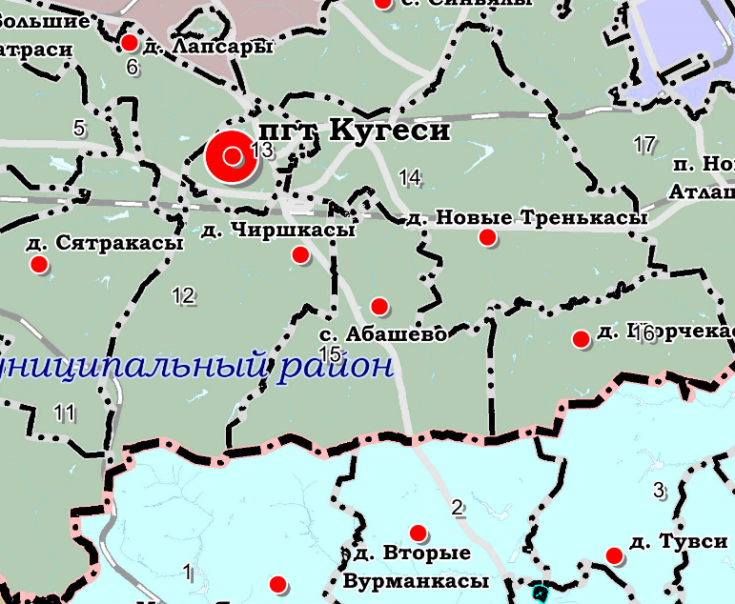 Границы Абашевского сельского поселения  установлены  указанным Законом Чувашской Республики от 24.11.2004 года №37. Земли Абашевского сельского поселения Чебоксарского района граничат:-на севере – с землями Шинерпосинского сельского поселения;- на западе – с землями Сирмапосинского сельского поселения;- на юге – с землями Цивильского муниципального района;- на востоке – с землями Акулевского сельского поселения.20112012201320142015201620172018201920202021Все население на 1 января текущего года, человек21452162216821622164216221242026199619371910Сельское население21452162216821622164216221242026199619371910Число родившихся (без мертворожденных), человек2728202511211514222112Число умерших, человек1718192835201625183016Естественный прирост (убыль), человек10101-3-241-1-114-9-4Число прибывших, человек5553586248314224432226Число выбывших, человек4861474222223361513527Миграционный прирост, человек7-811202699-37-8-13-1№ п/пНаименование населенного пунктаПлощадь земель населенного пункта, га Кол-во человекРасстояние до районного центра (км.)1с. Абашево99,909978662д. Завражное49,819716763д. Байсубаково75,671928094д. Эзеккасы39,119179125д. Клычево113,087750486д. Моштауши37,0732949Итого:414,68151910ТерриторияНа начало 2016 года На начало 2016 года На начало 2016 года На начало 2021 годаНа начало 2021 годаНа начало 2021 годаТерриториямоложе трудоспособного возрастатрудоспособного возрастастарше трудоспособного возрастамоложе трудоспособного возрастатрудоспособного возрастастарше трудоспособного возрастаЧувашская Республика18,657,523,919,255,525,3Чебоксарский район17,959,322,917,657,225,2Территория2020 год2025 год2030 год2035 год2040 год 2040 г. к 2020 г., %Чувашская Республика1217,81206,51197,81195,41200,398,6Чебоксарский район62,462,262,062,162,6100,4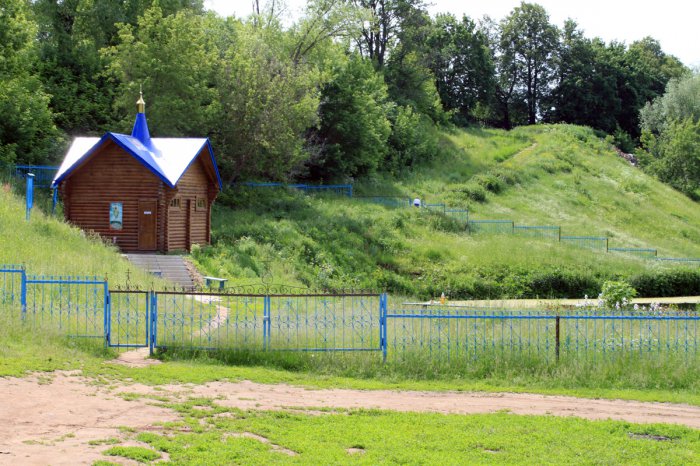 В 1846-1933 годах в селе Абашево действовала церковь Божьей матери и святого Николая Чудотворца.4 декабря 2008 года при въезде в село Абашево в торжественной обстановке освящены купель и святой источник в честь Казанской иконы Божией Матери и Николая Чудотворца.Святой источник хорошо обустроен на средства благодетелей. Территория огорожена, построена закрытая, красивая,деревянная, раздельная, купальня с купелями для братьев и сестер. Родник истекает из склона холма и образует небольшой водоем.деревянная, раздельная, купальня с купелями для братьев и сестер. Родник истекает из склона холма и образует небольшой водоем.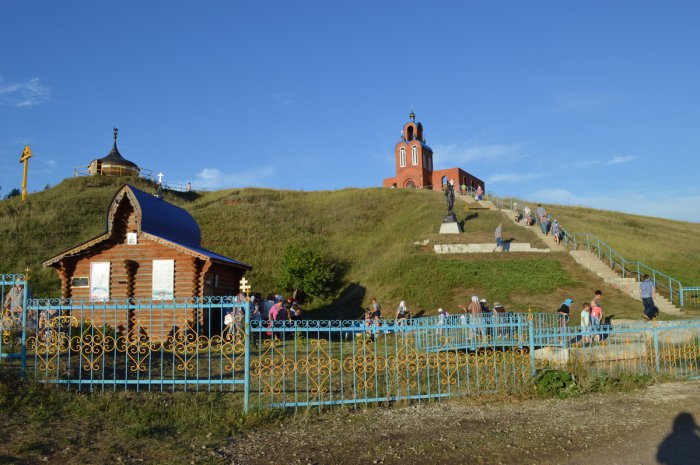 Родник освященный в честь великомученика Пантелеймона Целителя расположен на территории Свято Серафимо-Пантелеймоновской Абашевской пустыни, в 2.5 км восточнее села Абашево Чебоксарского района Чувашской Республики. 9 августа 2007 года в этом живописном месте, у подножия холма, возле мощного и холодного родника, была построена закрытая купальня с купелью, а 7 августа 2009 годана холме построена часовня освященная в честь святого Великомученика и Целителя Пантелеймона.Вскоре была построена часовня-купол в честь иконы Божией Матери «Неупиваемая Чаша» и началось строительство храма. Святой источник великомученика Пантелеймона в селе Абашево известен далеко за пределами Чебоксарского района. Ежегодно 9 августа православными почитается память святого Пантелеймона. В этот день, сюда стекается большое количество верующих, чтобы поклониться святой иконе, набрать воды из источника, а желающие искупаться в закрытой или открытой купели. Также многолюдно здесь бывает на праздник Крещения.на холме построена часовня освященная в честь святого Великомученика и Целителя Пантелеймона.Вскоре была построена часовня-купол в честь иконы Божией Матери «Неупиваемая Чаша» и началось строительство храма. Святой источник великомученика Пантелеймона в селе Абашево известен далеко за пределами Чебоксарского района. Ежегодно 9 августа православными почитается память святого Пантелеймона. В этот день, сюда стекается большое количество верующих, чтобы поклониться святой иконе, набрать воды из источника, а желающие искупаться в закрытой или открытой купели. Также многолюдно здесь бывает на праздник Крещения.№ п/пНаименование населенного пунктаОбщее кол-во МКД Кол-во квартир в МКДКол-во индивидуальных домов1с. Абашево23712632д. Завражное00953д. Байсубаково001704д. Эзеккасы00805д. Клычево6122286д. Моштауши00121Итого:2383957ПоказателиЕд. изм.20112012201320142015201620172018201920202021Введено в действие жилых домов на территории муниципального образованиям2 общей площади67,9Введено в действие индивидуальных жилых домов на территории муниципального образованиям2 общей площади7899051012205963271683212112500577954Число семей, состоящих на учете в качестве нуждающихся в жилых помещениях на конец года/Всегоединица1415131618171813151414многодетных семейединица00000000022молодых семейединица1010912141313101299семьи проживающие в ветхом и аварийном жилфондеединица00200000000семьи проживающие в сельской местностиединица12122233333молодые семьи, проживающие в сельской местностиединица1010912141313101299семьи молодых специалистов, проживающие в сельской местностиединица11122220000Детей-сирот и детей, оставшиеся без попечения родителейединица22000000000Число семей, получивших жилые помещения и улучшивших жилищные условия в отчетном году (единиц)Всегоединица20400030010многодетных семейединица00000000000молодых семейединица2000001000семьи проживающие в ветхом и аварийном жилфондеединица00200000000семьи проживающие в сельской местности0000000010молодые семьи, проживающие в сельской местностиединица20000010000семьи молодых специалистов, проживающие в сельской местностиединица00000020000Детей-сирот и детей, оставшиеся без попечения родителейединица00200000000ВодопроводКанализацияЦентральноеотоплениеВанная комнатаГазГорячаяводаАбашевское сельское поселение864020820№ п/пСостав водозаборного узлаМестоположениеГод ввода в эксплуата-циюГлубина, мПротяжен-ность сетей водоснабжения, км1Артезианская скважина, водонапорная башняс. Абашево, ул. Верхняя19621123,72Артезианская скважина, водонапорная башняс. Абашево, ул. Школьная19781202,13Артезианская скважина, водонапорная башняс. Абашево,  ул. Нижняя2 скважины1981501,43Артезианская скважина, водонапорная башняс. Абашево,  ул. Нижняя2 скважины1981501,44Артезианская скважина, водонапорная башняд. Завражное19771611,55Артезианская скважина, водонапорная башняд. Эзеккасы19701121,76Артезианская скважина, водонапорная башняд. Байсубаково,  ул. Полевая, д. 26А, строен. 919571051,67Артезианская скважина, водонапорная башняд. Байсубаково, ул. Рунга19741090,68Артезианская скважина, водонапорная башняд. Байсубаково,  ул. Родниковая19721201,39Артезианская скважина, водонапорная башняд. Клычево, ул. Элеваторная, д. 2А, строение 42 скважины19831512,29Артезианская скважина, водонапорная башняд. Клычево, ул. Элеваторная, д. 2А, строение 42 скважины19841202,210Артезианская скважина, водонапорная башняд. Клычево, ул. Чембек19721432,911Артезианская скважина, водонапорная башняд. Моштауши19751382НаименованиеНапряжениекВТип (авто) трансформатораТип (авто) трансформатораТип (авто) трансформатораНоминальная мощность, МВ·АНоминальная мощность, МВ·АГод ввода1ПС 220 кВ Чебоксарская (ПС 220 кВ Абашево)220/10Т-1ТРДЦН-630006363198919891ПС 220 кВ Чебоксарская (ПС 220 кВ Абашево)220/10Т-2ТРДЦН-630006363198919891ПС 220 кВ Чебоксарская (ПС 220 кВ Абашево)220/10Т-3ТРДЦН-63000636319911991№ п/пНаименование улиц НПАсфальтное покрытие (есть, нет)Протяженность, кмс. Абашевос. Абашевос. Абашево1ул. Верхняянет0,742ул. Школьнаяесть1,073ул. Новаяесть0,754ул. Центральнаяесть1,55ул. Садоваяесть1,36ул. Луговаянет0,87ул. Нижняянет0,7итого4/76,86д. Завражноед. Завражноед. Завражное1ул. Нагорнаянет1,62ул. Светлаянет1,9итого0/23,5д. Байсубаковод. Байсубаковод. Байсубаково1ул. Полеваяесть1,72ул. Родниковаянет1,03ул. Рунгаесть0,64ул. Околичнаянет0,355ул. Степнаянет1,5итого2/55,15д. Эзеккасыд. Эзеккасыд. Эзеккасы1ул. Солнечнаянет1,22ул. Южнаянет0,43ул. Долиннаянет0,8итого0/32,4д. Клычевод. Клычевод. Клычево1ул. Школьнаяесть2,02ул. Чембекнет1,93ул. Ахпартнет0,64ул. Молодежнаяесть1,35ул. Элеваторнаянет0,4итого2/56,2д. Моштаушид. Моштаушид. Моштауши1ул. Шоссейнаяесть0,62ул. Леснаянет1,63ул.Зеленаянет0,64ул.Овражнаяесть0,4итого2/43,2ВСЕГО10/2627,31Наименование объектаЮридический адресКоличественный показатель (современное состояние)Образователь-ные организации МБОУ «Абашевская средняя общеобразовательная школа»  Чебоксарского района Чебоксарский район, с. Абашево, ул. Школьная, д. 1аТерритория школы занимает 24251 кв.м. площади.Проектная мощность – 215 мест.При школе имеется спортивный зал, спортплощадка.Организации дошкольного  и дополнительного образованияМБДОУ «Абашевский детский сад «Хевел»  Чебоксарского района Чебоксарский район, с. Абашево, ул. Верхняя, ул. 34Проектная мощность – 90 мест. Детский сад находится в 2-х этажном здании, представляющим собой комплекс, общая площадь – 1057,4 кв.м.Имеется водопровод, канализация, индивидуальное газовое отопление.На территории 3 прогулочные площадки, фруктовый сад.Учреждения культурыАбашевский сельский клуб-музей МБУ «Центральная клубная система» Чебоксарского района Чебоксарский район, с. Абашево, ул. Верхняя, д. 35Абашевский народный театр, кружок «Художественное слово», детская театральная студия «Шалунишки», любительское объединение «Плетение из бумаги», кружок «Рукодельница», детский вокальный ансамбль «Гармония», детская студия «Сольного пения», шашечно-шахматный кружок.Учреждения культурыКлычевский сельский клуб МБУ «Центральная клубная система» Чебоксарского района Чебоксарский район, д. Клычево, ул. Школьная, д. 15аЗдание деревянное, одноэтажное. Техническое состояние удовлетворительное, ремонт произведен 2008 году с заменой кровли на стальную оцинковку и замена окон на пластиковые. Отопление газовое, автономное. С 2008 года подключена пожарная сигнализация.Вокальный коллектив «Шура акаш».Учреждения культурыАбашевская сельская библиотека МБУ «Централизованная библиотечная система» Чебоксарского районаЧебоксарский район, с. Абашево, ул. Верхняя, д. 35Площадь помещения 96 кв.м.Объем фонда – 8959 экз.
из них электронных изданий – 111 экз.В библиотеке работают : школа компьютерной грамотности «Компьюша», эколого-краеведческий клуб «Родничок» Учреждения культурыБайсубаковская сельская библиотека МБУ «Централизованная библиотечная система» Чебоксарского районаЧебоксарский район, д. Клычево, ул. Школьная, д. 15аПлощадь помещения 50 кв.м. Объем фонда – 8056 экз.В библиотеке работает детский клуб «Сказочная страна».Обслуживает жителей д. Клычево, д. Моштауши, д. Эзеккасы.Организации здравоохраненияАбашевский фельдшерско-акушерский пункт БУ ЧР «Чебоксарская районная больница» Минздрава ЧувашииЧебоксарский район,  с. Абашево, ул. Верхняя, д. 35Имеются следующие кабинеты: ожидальный, кабинет приема, кабинет здорового ребенка, процедурный, смотровой.Территория обслуживания: с. Абашево, д. ЗавражноеОрганизации здравоохраненияБайсубаковский фельдшерско-акушерский пункт БУ ЧР «Чебоксарская районная больница» Минздрава ЧувашииЧебоксарский район, д. Байсубаково, ул. Родниковая, д. 32бИмеются следующие кабинеты: ожидальный, кабинет приема, совмещенный с кабинетом здорового ребенка, процедурный, совмещенный со смотровым кабинетом, кабинет для хранения лекарственных средств.Территория обслуживания: д. Байсубаково, д. Эзеккасы.Организации здравоохраненияКлычевский фельдшерско-акушерский пункт БУ ЧР «Чебоксарская районная больница» Минздрава ЧувашииЧебоксарский район, д. Клычево, ул. Школьная, д. 17аИмеются следующие кабинеты: ожидальный, кабинет приема, совмещенный с кабинетом здорового ребенка, процедурный, совмещенный со смотровым кабинетом, помещение для хранения лекарственных препаратов.Территория обслуживания: д. КлычевоУчреждения управленияАдминистрация Абашевского сельского поселенияЧебоксарский район, с. Абашево, ул. Верхняя, д. 35Наименование объектаВид объекта культурного значенияВходит в ансамбльАдрес ОКНКатегория историко-культурного значенияРеквизиты и наименование акта органа госвласти о постановке на государственную охрану объекта культурного наследия Курганные группы, бронзовый векЧувашская Республика, Чебоксарский район, с. АбашевоФедерального значенияПостановление Совета Министров Чувашской АССР от 25 февраля 1974 г. № 128 «Об утверждении списков памятников истории и культуры Чувашской АССР, подлежащих государственной охране»Обелиск в память о вооруженном восстании крестьян в январе 1906 годаПамятникЧувашская Республика, Чебоксарский район, с. АбашевоРегионального значенияПостановление Совета Министров Чувашской АССР от 25 февраля 1974 г. № 128 «Об утверждении списков памятников истории и культуры Чувашской АССР, подлежащих государственной охране»№ ппМестоположение ЗУКадастровый номер ЗУПлощадь ЗУ, кв.м.Категория земель ЗУНаименование НП, в который планируется включить ЗУЦель планируемого использования ЗУ1234567Iучастки для включения в д. Байсубаковоучастки для включения в д. Байсубаковоучастки для включения в д. Байсубаковоучастки для включения в д. Байсубаковоучастки для включения в д. Байсубаковоучастки для включения в д. Байсубаково1Чебоксарский район, Абашевское с/пос21:21:201604:8832600сельскохозяйственного назначенияд. БайсубаковоИндивидуальное жилищное строительство2Чебоксарский район, Абашевское с/пос21:21:201604:5832600сельскохозяйственного назначенияд. БайсубаковоИндивидуальное жилищное строительство3Чебоксарский район, Абашевское с/посТерритория общего пользования810сельскохозяйственного назначенияд. БайсубаковоИндивидуальное жилищное строительствоВсего:66010тип ГСМбензин;СУГ3 класс;емкость автомобильной цистерны с	 СУГ14,5  м3.;емкость автомобильной цистерны с	 ГСМ20,0  м3;емкость железнодорожной цистерны с  СУГ73  м3емкость железнодорожной цистерны с  ГСМ73  м3уровень заполнения при перевозке	с ГСМ95 %;уровень заполнения при перевозке	с  СУГ85 %;толщина слоя разлития;территорияслабо загроможденная;температура воздуха и почвы	+ 20оС;скорость приземного ветра1 м/с;возможный дрейф облака ТВС15-;класс пожара:- пожары горючих жидкостейВ- пожары газов                                                          СПараметрыа/д цистернаа/д цистернаа/д цистернаж/д цистернаж/д цистернаПараметрыГСМСУГСУГГСМСУГОбъем резервуара,  м32014,514,57373Масса топлива в разлитии, т14,638,638,6353,443,4Эквивалентный радиус разлития, м118,98,933,219,9Площадь разлития,  м2380246,5246,534681241Масса топлива участвующая в образовании ГВС, т0,020,70,70,020,7Масса топлива в ГВС, т0,2936,0396,0391,06830,405Зоны воздействия ударной волны на промышленные объекты и людей, Зоны воздействия ударной волны на промышленные объекты и людей, Зоны воздействия ударной волны на промышленные объекты и людей, Зоны воздействия ударной волны на промышленные объекты и людей, Зоны воздействия ударной волны на промышленные объекты и людей, Зоны воздействия ударной волны на промышленные объекты и людей, Зона полных разрушений, м10,629,329,316,450,5Зона сильных разрушений, м26,473,373,340,9126,3Зона средних разрушений, м59,5164,9164,992,0284,2Зона слабых разрушений, м152,1421,4421,4235,2726,2Зона расстекления (50%), м251,2696,2696,2388,51199,7Порог поражения 99% людей, м18,551,351,328,688,4Порог поражения людей (контузия), м29,180,680,645,0138,9Параметры огневого шараПараметры огневого шараПараметры огневого шараПараметры огневого шараПараметры огневого шараПараметры огневого шараРадиус огневого шара, м17,217,245,926,177,6Время существования огневого шара, сек3,33,37,24,610,9Скорость распространения пламени, м/с3535584376Величина воздействия теплового потока на здания и сооружения на кромке огневого шара, кВт/ м2130130220130220Индекс теплового излучения на кромке огневого шара214621469507300414472Доля людей, поражаемых на кромке огневого шара, %00000Параметры горения разлитияПараметры горения разлитияПараметры горения разлитияПараметры горения разлитияПараметры горения разлитияПараметры горения разлитияОриентировочное время выгорания, мин : сек16:4416:4430:2116:4430:21Величина воздействия теплового потока на здания, сооружения и людей на кромке разлития, кВт/ м2104104176104176Индекс теплового излучения на кромке горящего разлития2934529345591792934559179Доля людей, поражаемых на кромке горения разлития, %797910079100Наименование объектов, граничащих со зданиями и с сооружениями складов нефти и нефтепродуктовПротивопожарные расстояния от зданий, и сооружений складов нефти и нефтепродуктов до граничащих с ними объектов при категории склада, мПротивопожарные расстояния от зданий, и сооружений складов нефти и нефтепродуктов до граничащих с ними объектов при категории склада, мПротивопожарные расстояния от зданий, и сооружений складов нефти и нефтепродуктов до граничащих с ними объектов при категории склада, мПротивопожарные расстояния от зданий, и сооружений складов нефти и нефтепродуктов до граничащих с ними объектов при категории склада, мПротивопожарные расстояния от зданий, и сооружений складов нефти и нефтепродуктов до граничащих с ними объектов при категории склада, мНаименование объектов, граничащих со зданиями и с сооружениями складов нефти и нефтепродуктовIIIIII аIII бIII вЗдания и сооружения граничащих с ними производственных объектов10040 (100)404030Лесничества (лесопарки) с лесными насаждениями, в т.ч.:хвойных и смешанных пород10050505050лиственных пород100100505050Склады лесных материалов,торфа, волокнистых горючихвеществ, сена, соломы, а также участки открытого залегания торфа100100505050Железные дороги общей сети (до подошвы насыпи или бровки выемки):на станциях150100806050на разъездах и платформах8070605040на перегонах6050404030Автомобильные дороги общейсети (край проезжей части):I, II и III категорий7550454545IV и V категорий4030202015Жилые и общественные здания200100 (200)100100100Раздаточные колонки автозаправочных станций общего пользования5030303030Индивидуальные гаражи и открытые стоянки для автомобилей10040 (100)404040Очистные канализационные сооружения и насосные станции, не относящиеся к складу100100404040Водозаправочные сооружения, не относящиеся к складу2001501007575Аварийная емкость (аварийные емкости) для резервуарного парка6040404040Технологические установки категорий А и Б по взрывопожарной и пожарной опасности и факельные установки для сжигания газа100100100100100№№ п.п.Наименование элементаТип  противопожарной преграды (см.табл.23-25 «Технический регламент о требованиях пожарной безопасности» от 22.07.2008 г. №123-ФЗ) 1 стены1 или 22 перегородки1 или 23 перекрытия1, 2, 3 или 44 двери, ворота, люки, клапаны, экраны,       шторы1, 2 или 35 окна1, 2 или 36 занавесы17 тамбур-шлюзы1 или 2.Вместимость склада, м3Противопожарные расстояния при степени огнестойкости зданий и сооружений, мПротивопожарные расстояния при степени огнестойкости зданий и сооружений, мПротивопожарные расстояния при степени огнестойкости зданий и сооружений, мВместимость склада, м3I, IIIIIIV, VНе более 100202530Более 100, но не более 800303540Более 800, но не более 2000404550Категория складаМаксимальный объем одного резервуара, м3Общая вместимость склада, м3I-более 100 000II-20 000 - 100 000III ане более 500010 000 - 20 000III бне более 20002000 - 10 000III вне более 700не более 2000Наименования объектов, до которых определяются противопожарные  расстоянияПротивопожарные расстояния отАЗС сподземнымирезервуарами,мПротивопожарные расстоянияот АЗС с надземнымирезервуарами, мПротивопожарные расстоянияот АЗС с надземнымирезервуарами, мНаименования объектов, до которых определяются противопожарные  расстоянияПротивопожарные расстояния отАЗС сподземнымирезервуарами,мобщей вместимостью более 20 м3общей вместимостью не более 20 м3Производственные, складские и административно-бытовые здания и сооружения промышленных организаций152525Лесничества (лесопарки) с лесными насаждениями:хвойных и смешанных пород254030лиственных пород101512Жилые и общественные здания255040Места массового пребывания людей255050Индивидуальные гаражи и открытые стоянки для автомобилей183020Торговые киоски202525Автомобильные дороги общей сети (край проезжей части):I, II и III категорий122015IV и V категорий9129Маршруты электрифицированного городского транспорта (до контактной сети)152020Железные дороги общей сети (до подошвы насыпи или бровки выемки)253030Очистные канализационные сооружения и насосные станции, не относящиеся к автозаправочным станциям153025Технологические установки категорий АН, БН, ГН, здания и сооружения с наличием радиоактивных и вредных веществ I и II классов опасности-100-Склады лесных материалов, торфа, волокнистых горючих веществ, сена, соломы, а также участки открытого залегания торфа204030Здания, сооружения и коммуникацииПротивопожарные расстояния от, мПротивопожарные расстояния от, мПротивопожарные расстояния от, мПротивопожарные расстояния от, мПротивопожарные расстояния от, мПротивопожарные расстояния от, мПротивопожарные расстояния от, мЗдания, сооружения и коммуникации резервуаров резервуаров резервуаров резервуаров резервуаров резервуаров испарительной или групповой баллонной установки      Здания, сооружения и коммуникациинадземныхнадземныхнадземныхподземныхподземныхподземных испарительной или групповой баллонной установки      Здания, сооружения и коммуникациипри общей вместимости резервуаров в установке, м3при общей вместимости резервуаров в установке, м3при общей вместимости резервуаров в установке, м3при общей вместимости резервуаров в установке, м3при общей вместимости резервуаров в установке, м3при общей вместимости резервуаров в установке, м3 испарительной или групповой баллонной установки      Здания, сооружения и коммуникациине более 5 5- 1010-20не более 10 10-20 20-50 испарительной или групповой баллонной установки      Общественные здания и сооружения4050+60+15203025Жилые здания2030+40+10152012Детские и спортивные площадки, гаражи (от ограды резервуарной установки)20253010101010Производственные здания (промышленных, сельскохозяйственных организаций и организаций бытового обслуживания производственного характера)1520258101512Канализация, теплотрасса (подземные)3,53,53,53,53,53,53,5Надземные сооружения и коммуникации (эстакады, теплотрассы), не относящиеся к резервуарной установке5555555Водопровод и другие бесканальные коммуникации2222222Колодцы подземных коммуникаций5555555Железные дороги общей сети (до подошвы насыпи или бровки выемки со стороны резервуаров)25304020253020Подъездные пути железных дорог промышленных организаций, трамвайные пути (до оси пути), автомобильные дороги I - III категорий (до края проезжей части)202020101010 10Автомобильные дороги IV и V категорий (до края проезжей части) организаций1010105555Здания, сооружения      и коммуникацииПротивопожарные расстояния от, мПротивопожарные расстояния от, мПротивопожарные расстояния от, мПротивопожарные расстояния от, мПротивопожарные расстояния от, мПротивопожарные расстояния от, мПротивопожарные расстояния от, мПротивопожарные расстояния от, мПротивопожарные расстояния от, мПротивопожарные расстояния от, мПротивопожарные расстояния от, мПротивопожарные расстояния от, мПротивопожарные расстояния от, мПротивопожарные расстояния от, мПротивопожарные расстояния от, мПротивопожарные расстояния от, мПротивопожарные расстояния от, мПротивопожарные расстояния от, мЗдания, сооружения      и коммуникации резервуаров СУГ резервуаров СУГ резервуаров СУГ резервуаров СУГ резервуаров СУГ резервуаров СУГ резервуаров СУГ резервуаров СУГ резервуаров СУГ резервуаров СУГ резервуаров СУГ резервуаров СУГ резервуаров СУГ резервуаров СУГ резервуаров СУГпомещений, установок, где используется СУГ склада наполненных баллонов общей вместимостью, м3 склада наполненных баллонов общей вместимостью, м3Здания, сооружения      и коммуникациинадземныхнадземныхнадземныхнадземныхнадземныхнадземныхнадземныхнадземныхнадземныхподземныхподземныхподземныхподземныхподземныхподземныхпомещений, установок, где используется СУГ склада наполненных баллонов общей вместимостью, м3 склада наполненных баллонов общей вместимостью, м3Здания, сооружения      и коммуникациипри общей вместимости одного резервуара,  м3при общей вместимости одного резервуара,  м3при общей вместимости одного резервуара,  м3при общей вместимости одного резервуара,  м3при общей вместимости одного резервуара,  м3при общей вместимости одного резервуара,  м3при общей вместимости одного резервуара,  м3при общей вместимости одного резервуара,  м3при общей вместимости одного резервуара,  м3при общей вместимости одного резервуара,  м3при общей вместимости одного резервуара,  м3при общей вместимости одного резервуара,  м3при общей вместимости одного резервуара,  м3при общей вместимости одного резервуара,  м3при общей вместимости одного резервуара,  м3помещений, установок, где используется СУГ склада наполненных баллонов общей вместимостью, м3 склада наполненных баллонов общей вместимостью, м3Здания, сооружения      и коммуникации20-50 50-20050-50050-50050-50050-500200-8000200-8000200-800050 - 20050 - 20050 - 20050-500200-8000200-8000помещений, установок, где используется СУГ склада наполненных баллонов общей вместимостью, м3 склада наполненных баллонов общей вместимостью, м3Здания, сооружения      и коммуникациимаксимальная вместимость одного резервуара,  м3максимальная вместимость одного резервуара,  м3максимальная вместимость одного резервуара,  м3максимальная вместимость одного резервуара,  м3максимальная вместимость одного резервуара,  м3максимальная вместимость одного резервуара,  м3максимальная вместимость одного резервуара,  м3максимальная вместимость одного резервуара,  м3максимальная вместимость одного резервуара,  м3максимальная вместимость одного резервуара,  м3максимальная вместимость одного резервуара,  м3максимальная вместимость одного резервуара,  м3максимальная вместимость одного резервуара,  м3максимальная вместимость одного резервуара,  м3максимальная вместимость одного резервуара,  м3помещений, установок, где используется СУГ склада наполненных баллонов общей вместимостью, м3 склада наполненных баллонов общей вместимостью, м3Здания, сооружения      и коммуникациине более 2525505050100100100-600100-60025255050100100-600помещений, установок, где используется СУГ склада наполненных баллонов общей вместимостью, м3 склада наполненных баллонов общей вместимостью, м3Здания, сооружения      и коммуникациине более 2525505050100100100-600100-60025255050100100-600помещений, установок, где используется СУГне более 20более 20Жилые, общественные здания7080150150200200200300300404075751001505505501100Административные, бытовые, производственные здания, здания  котельных, гаражей и открытых стоянок 70 (30) 80 (50) 150 (110)+ 150 (110)+200200200300300 40 (25) 40 (25) 75 (55)+ 75 (55)+1001505505 50  (20)1100(30)Надземные сооружения и коммуникации (эстакады, теплотрассы), подсобные постройки жилых зданий 30 (15) 30 (20) 40 (30) 40 (30) 40 (30) 40 (30) 40 (30) 40 (30) 40 (30) 20 (15) 20 (15) 25 (15) 25 (15)25 (15)25 (15)330220 (15)220 (20)Железные дороги общей сети (от подошвы насыпи), автодороги I-III категорий5075100-100100100100100505075-75-75-7575550550550Подъездные пути железных дорог, дорог организаций, трамвайные пути, автомобильные дороги IV - V категорий 30 (20)30- (20) 40- (30) 40 (30) 40 (30) 40 (30) 40 (30) 40 (30)20 -(15)-20 -(15)- 25- (15)- 25- (15)- 25- (15)-25 (15)25 (15)330220 (20)220 (20)